  Государственное профессиональное образовательное учреждение Ярославской области Мышкинский политехнический колледжУТВЕРЖДАЮ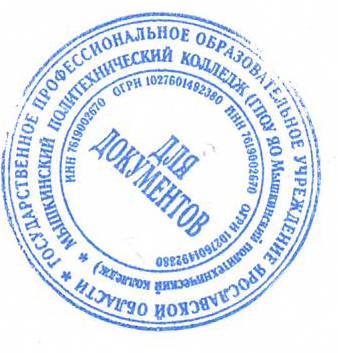 /Директор_Т.А. Кошелева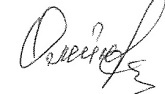 «30» августа 2022г.Приказ № от 30.08.2022РАБОЧАЯ ПРОГРАММА УЧЕБНОЙ ДИСЦИПЛИНЫ «РУССКИЙ ЯЗЫК»Общеобразовательная подготовкаг. Мышкин, 2022ПАСПОРТ РАБОЧЕЙ ПРОГРАММЫ ДИСЦИПЛИНЫ "РУССКИЙ ЯЗЫК"Пояснительная запискаРабочая программа учебной дисциплины «Русский язык»  разработана для  групп общей подготовки и составлена на основании:ФГОС основного общего образования, утвержденный приказом Министерства образования и науки Российской Федерации от «17» декабря 2010 г. №1897, с. Изменениями (приказы МОиН РФ от 29 декабря 2014 г. №1622);Приказа Министерства образования и науки Российской Федерации №734 от 17 июля 2015г. «О внесении изменений в Порядок организации и осуществления образовательной деятельности по основным общеобразовательным программам – образовательным программам начального, общего, основного общего и среднего общего образования, утвержденный приказом Министерства образования и науки Российской Федерации от 30 августа 2013 г. №1015»;Письма Министерства образования и науки Российской Федерации № 08 – 1786 от 28 октября 2015 г. «О рабочих программах учебных предметов»;Примерной образовательной программ основного общего образования одобренной Федеральным учебно-методическим объединением по общему образованию от 8 апреля 2015 г.;ООП ГПОУ ЯО Мышкинского политехнического колледжа, утвержденная 03.09.2019 г.Локальным актом «О рабочих программах учебных предметов» ГПОУ ЯО Мышкинского политехнического колледжа, утвержденного педагогическим советом 23.10.2018 г. протокол №40 	Данная программа представляет собой практический курс русского языка для учащихся, получающих образование по УМК следующих авторов:Разумовская М. М., Львова С. И., Капинос В. И., Львов В. В. Русский язык. 9 класс / под ред. М. М. Разумовской, П. А. Леканта.Согласно учебному плану ГПОУ ЯО Мышкинского политехнического колледжа на изучение русского языка в 9 классе отводится 3 часа в неделю. Предусматривается 102 учебных часа – из расчета 3 часа в неделю.  Итогом освоения программы является государственная итоговая аттестация по русскому языку в конце 9 класса.Предметная область предмета «Русский язык»: Филология ПЛАНИРУЕМЫЕ РЕЗУЛЬТАТЫ ОСВОЕНИЯ УЧЕБНОГО ПРЕДМЕТАЛичностные результаты освоения основной образовательной программы по русскому языку отражают:Воспитание российской гражданской идентичности: патриотизма, уважения к Отечеству, прошлое и настоящее многонационального народа России; осознание своей этнической принадлежности, знание истории, языка, культуры своего народа, своего края, основ культурного наследия народов России и человечества; усвоение гуманистических, демократических и традиционных ценностей многонационального российского общества; воспитание чувства ответственности и долга перед Родиной.Формирование ответственного отношения к учению, готовности и способности обучающихся к саморазвитию и самообразованию на основе мотивации к обучению и познанию, осознанному выбору и построению дальнейшей индивидуальной траектории образования на базе ориентировки в мире профессий и профессиональных предпочтений, с учетом устойчивых познавательных интересов, а также на основе формирования уважительного отношения к труду, развития опыта участия в социально значимом труде.Формирование целостного мировоззрения, соответствующего современному уровню развития науки и общественной практики, учитывающего социальное, культурное, языковое, духовное многообразие современного мира.Формирование осознанного, уважительного и доброжелательного отношения к другому человеку, его мнению, мировоззрению, культуре, языку, вере, гражданской позиции, к истории, культуре, религии, традициям, языкам, ценностям народов России и народов мира; готовности и способности вести диалог с другими людьми и достигать в нем взаимопонимания.Освоение социальных норм, правил поведения, ролей и форм социальной жизни в группах и сообществах, включая взрослые и социальные сообщества; участие в школьном самоуправлении и общественной жизни в пределах возрастных компетенций с учетом региональных, этнокультурных, социальных и экономических особенностей.Развитие морального сознания и компетентности в решении моральных проблем на основе личностного выбора, формирование нравственных чувств и нравственного поведения, осознанного и ответственного отношения к собственным поступкам.Формирование коммуникативной компетентности в общении и сотрудничестве со сверстниками, детьми старшего и младшего возраста, взрослыми в процессе образовательной, общественно полезной, учебно-исследовательской, творческой и других видов деятельности.Формирование ценности здорового и безопасного образа жизни; усвоение правил индивидуального и коллективного безопасного поведения в чрезвычайных ситуациях, угрожающих жизни и здоровью людей, правил поведения на транспорте и на дорогах.Формирование основ экологической культуры, соответствующей современному уровню экологического мышления, развитие опыта экологически ориентированной рефлексивно-оценочной и практической деятельности в жизненных ситуациях.Осознание значения семьи в жизни человека и общества, принятие ценности семейной жизни, уважительное и заботливое отношение к членам своей семьи.Развитие эстетического сознания через освоение художественного наследия народов России и мира, творческой деятельности эстетического характера.Метапредметные результаты освоения основной образовательной программы по русскому языку отражают:Умение самостоятельно определять цели своего обучения, ставить и формулировать для себя новые задачи в учебе и познавательной деятельности, развивать мотивы и интересы своей познавательной деятельности.Умение самостоятельно планировать пути достижения целей, в том числе альтернативные, осознанно выбирать наиболее эффективные способы решения учебных и познавательных задач.Умение соотносить свои действия с планируемыми результатами, осуществлять контроль своей деятельности в процессе достижения результата, определять способы действий в рамках предложенных условий и требований, корректировать свои действия в соответствии с изменяющейся ситуацией.Умение оценивать правильность выполнения учебной задачи, собственные возможности ее решения.Владение основами самоконтроля, самооценки, принятия решений и осуществления осознанного выбора в учебной и познавательной деятельности.Умение определять понятия, создавать обобщения, устанавливать аналогии, классифицировать, самостоятельно выбирать основания и критерии для классификации, устанавливать причинно-следственные связи, строить логическое рассуждение, умозаключение (индуктивное, дедуктивное и по аналогии) и делать выводы.Умение создавать, применять и преобразовывать знаки и символы, модели и схемы для решения учебных и познавательных задач.Смысловое чтение.Умение организовывать учебное сотрудничество и совместную деятельность с учителем и сверстниками; работать индивидуально и в группе: находить общее решение и разрешать конфликты на основе согласования позиций и учета интересов; формулировать, аргументировать и отстаивать свое мнение.Умение осознанно использовать речевые средства в соответствии с задачей коммуникации для выражения своих чувств, мыслей и потребностей; планирования и регуляции своей деятельности; владение устной и письменной речью, монологической контекстной речью.Формирование и развитие компетентности в области использования информационно-коммуникационных технологий (далее ИКТ – компетенции); развитие мотивации к овладению культурой активного пользования словарями и другими поисковыми системами.Формирование и развитие экологического мышления, умение применять его в познавательной, коммуникативной, социальной практике и профессиональной ориентации.Предметные результаты освоения учебного предмета.Обучающийся научится:Владеть навыками работы с учебной книгой, словарями и другими информационными источниками, включая СМИ и ресурсы Интернета.Владеть навыками различных видов чтения (изучающим, ознакомительным, просмотровым) и информационной переработки прочитанного материала.Владеть различными видами аудирования (с полным пониманием, с пониманием основного содержания, с выборочным извлечением информации) и информационной переработки текстов различных функциональных разновидностей языка.Адекватно понимать, интерпретировать и комментировать тексты различных функционально-смысловых типов речи (повествование, описание, рассуждение) и функциональных разновидностей языка.Участвовать в диалогическом и полилогическом общении, создавать устные монологические высказывания разной коммуникативной направленности в зависимости от целей, сферы и ситуации общения с соблюдением норм современного русского литературного языка и речевого этикета.Создавать и редактировать письменные тексты разных стилей и жанров с соблюдением норм современного русского литературного языка и речевого этикета; Анализировать текст с точки зрения его темы, цели, основной мысли, основной и дополнительной информации, принадлежности к функционально-смысловому типу речи и функциональной разновидности языка.Использовать знание алфавита при поиске информации.Различать значимые и незначимые единицы языка.Проводить фонетический и орфоэпический анализ слова.Классифицировать и группировать звуки речи по заданным признакам, слова по заданным параметрам их звукового состава.Членить слова на слоги и правильно их переносить.Определять место ударного слога, наблюдать за перемещением ударения при изменении формы слова, употреблять в речи слова и их формы в соответствии с акцентологическими нормами.Опознавать морфемы и членить слова на морфемы на основе смыслового, грамматического и словообразовательного анализа; характеризовать морфемный состав слова, уточнять лексическое значение слова с опорой на его морфемный состав.Проводить морфемный и словообразовательный анализ слов.Проводить лексический анализ слова.Опознавать лексические средства выразительности и основные виды тропов (метафора, эпитет, сравнение, гипербола, олицетворение).Опознавать самостоятельные части речи и их формы, а также служебные части речи и междометия.Проводить морфологический анализ слова.Применять знания и умения по морфемике и словообразованию при проведении морфологического анализа слов.Опознавать основные единицы синтаксиса (словосочетание, предложение, текст); Анализировать различные виды словосочетаний и предложений с точки зрения их структурно-смысловой организации и функциональных особенностей; находить грамматическую основу предложения.Распознавать главные и второстепенные члены предложения.Опознавать предложения простые и сложные, предложения осложненной структуры; Проводить синтаксический анализ словосочетания и предложения.Соблюдать основные языковые нормы в устной и письменной речи.Опираться на фонетический, морфемный, словообразовательный и морфологический анализ в практике правописания.Опираться на грамматико-интонационный анализ при объяснении расстановки знаков препинания в предложении.Использовать орфографические словари. Обучающийся получит возможность научиться: анализировать речевые высказывания с точки зрения их соответствия ситуации общения и успешности в достижении прогнозируемого результата; понимать основные причины коммуникативных неудач и уметь объяснять их.оценивать собственную и чужую речь с точки зрения точного, уместного и выразительного словоупотребления.опознавать различные выразительные средства языка.писать конспект, отзыв, тезисы, рефераты, статьи, рецензии, доклады, интервью, очерки, доверенности, резюме и другие жанры.осознанно использовать речевые средства в соответствии с задачей коммуникации для выражения своих чувств, мыслей и потребностей; планирования и регуляции своей деятельности.участвовать в разных видах обсуждения, формулировать собственную позицию и аргументировать ее, привлекая сведения из жизненного и читательского опыта.характеризовать словообразовательные цепочки и словообразовательные гнезда.использовать этимологические данные для объяснения правописания и лексического значения слова.самостоятельно определять цели своего обучения, ставить и формулировать для себя новые задачи в учебе и познавательной деятельности, развивать мотивы и интересы своей познавательной деятельности.самостоятельно планировать пути достижения целей, в том числе альтернативные, осознанно выбирать наиболее эффективные способы решения учебных и познавательных задач.КОНТРОЛЬ И ОЦЕНКА РЕЗУЛЬТАТОВ ОСВОЕНИЯ ДИСЦИПЛИНЫОсновные направления учебно-исследовательской и проектной деятельности:Учебно – исследовательская деятельность  учащихся на уроках русского языка связана с решением учащимися творческой исследовательской задачи с заранее неизвестным решением и предполагающая наличие основных этапов, характерных для исследования в научной сфере.Проектная деятельность – это совместная учебно-познавательная творческая или игровая деятельность, имеющая общую цель, согласованные методы, способы деятельности, направленные на достижение общего результата деятельности.Учебно – исследовательская работа учащихся организована по двум направлениям: урочная учебно-исследовательская деятельность: проблемные уроки; семинары; практические занятия и др.внеурочная учебно-исследовательская : научно-исследовательская и реферативная работа, интеллектуальные марафоны, конференции и др.Учебно-исследовательская и проектная деятельность обучающихся проводится по                следующим направлениям: исследовательское, информационное, социальное, игровое, творческое.Содержание учебной дисциплиныОсновные виды учебной деятельностиоценивание устных и письменных высказываний/текстов с точки зрения языкового оформления, уместности, эффективности достижения поставленных коммуникативных задач;взаиморецензирование;анализ языковых единиц с точки зрения правильности, точности и уместности их употребления;разные виды разбора(фонетический, лексический, словообразовательный, морфологический, синтаксический, лингвистический, лексико-фразеологический, речеведческий);лингвистический анализ языковых явлений и текстов различных функциональных стилей и разновидностей языка;разные виды чтения в зависимости от коммуникативной задачи и характера текста: просмотровое, ознакомительное, изучающее, ознакомительно-изучающее, ознакомительно-реферативное и др;аудирование;информационная переработка устного и письменного текста:составление плана текста;пересказ текста по плану;пересказ текста с использованием цитат;переложение текста;продолжение текста;составление тезисов;редактирование;создание текстов разных функционально-смысловых типов, стилей и жанров;реферирование;докладирование;рецензирование;аннотирование и т.д.создание устных высказываний различных типов и жанров в учебно-научной, социально-культурной и деловой сферах общения, с учётом основных орфоэпических, лексических, грамматических норм современного русского литературного языка, применяемых в практике речевого общения;участие в дискуссии;создание письменных текстов делового, научного и публицистического стилей с учётом орфографических и пунктуационных норм современного русского литературного языка;составление орфографических и пунктуационных упражнений самими учащимися;работа с различными информационными источниками: учебно-научными текстами, справочной литературой, средствами массовой информации (в том числе представленных в электронном виде), конспектирование.Формы организации учебно-исследовательской и проектной деятельности на урочных занятиях следующие: урок-исследование, урок-мастерская, урок- творческий отчет, урок «Удивительное рядом», урок- рассказ об ученых-лингвистах, урок- защита исследовательских проектов, урок-экспертиза, урок открытых мыслей и т.д.Формы организации учебно-исследовательской и проектной деятельности на внеурочных занятиях следующие: исследовательская практика обучающихся; образовательные экспедиции-походы, экскурсии; участие в олимпиадах, конкурсах, конференциях, в том числе дистанционных, предметных неделях и т.д.Среди возможных форм представления результатов проектной деятельности можно выделить следующие:макеты, модели, схемы, план - карты;постеры, презентации;альбомы, буклеты, брошюры, книги;эссе, рассказы, стихи, рисунки;обработка архивов и мемуаров;буктрейлеры;выставки, игры, тематические вечера;Темы учебно-исследовательской и проектной деятельности:Русская история в названиях и именах (этимология имен собственных).Переход слова из одной части речи в другую.Различные виды омонимии в художественных текстах.Синтаксис и пунктуация. Всегда вместе?Занимательная омонимия. Чем привлекает она писателей?Наши друзья- словари.Язык российской рекламы.Можно ли учиться орфографии по этикеткам и современной печатной продукции?Отражение русского национального характера во фразеологизмах.В поисках утраченного смысла (история происхождения, употребления и изменения значений некоторых слов).Формы контроля и система оценивания Формы контроля: тематический, текущий, промежуточный, итоговый (ГИА). (диктанты, тестирование, сочинения, изложения). Промежуточная аттестация проводится в конце учебного года.  Нормы оценки знаний, умений и навыков, учащихся по русскому языку.  «Нормы оценки» призваны обеспечивать одинаковые требования к знаниям, умениям и навыкам учащихся по русскому языку.  В них устанавливаются: 1) единые критерии оценки различных сторон владения устной и письменной формами русского языка (критерии оценки орфографической и пунктуационной грамотности, языкового оформления связного высказывания, содержания высказывания);2) единые нормативы оценки знаний, умений и навыков;3) объем нормативы оценки знаний, умений и навыков;4) объем различных видов контрольных работ;  5) количество отметок за различные виды контрольных работ.Ученика предъявляются требования только к таким умениям и навыкам, над которыми они работали или работают к моменту проверки.  На уроках русского языка проверяются: 1) знание полученных сведений о языке;2) орфографические и пунктуационные навыки;3)  речевые умения. Формами контроля, выявляющего подготовку учащегося по русскому языку, служат соответствующие виды разбора, устные сообщения учащегося, письменные работы типа изложения с творческим заданием, сочинения разнообразных жанров, рефераты. 1. Оценка устных ответов учащихся Устный опрос является одним из основных способов учёта знаний учащихся по русскому языку. Развёрнутый ответ ученика должен представлять собой связное, логически последовательное сообщение на заданную тему, показывать его умения применять правила, определения в конкретных случаях.  При оценке ответа ученика надо руководствоваться следующими критериями, учитывать: полноту и правильность ответа;степень осознанности, понимания изученного;языковое оформление ответа.Ответ на теоретический вопрос оценивается по традиционной пятибалльной системе. Отметка «5» ставится, если ученик:  1) полно излагает изученный материал, даёт правильное определение понятий;2) обнаруживает понимание материала, может обосновать свои суждения, применить знания на практике, привести самостоятельно составленные примеры;  3) излагает материал последовательно и правильно с точки зрения норм литературного языка.Отметка «4» ставится, если ученик даёт ответ, удовлетворяющий тем же требованиям, что и для отметки «5», но допускает 1-2 ошибки, которые сам же и исправляет, и 1-2 недочёта последовательности и языковом оформлении излагаемого.Отметка «3» ставится, если ученик обнаруживает знание основных положений данной темы, ноизлагает материал неполно и допускает неточности в определении понятий или формулировке правил;не умеет достаточно глубоко и доказательно обосновать свои суждения и привести свои примеры;излагает материал непоследовательно и допускает ошибки в языковом оформлении излагаемого.Отметка «2» ставится, если ученик обнаруживает незнание большей части соответствующего материала, допускает ошибки в формулировке определений и правил, искажающие их смысл, беспорядочно и неуверенно излагает материал.Оценка («5», «4», «3») может ставиться не только за единовременный ответ (когда на проверку подготовки ученика отводится определенное время), но и за рассредоточенный во времени, т.е.  за сумму ответов, данных учеником на протяжении урока (выводится поурочный балл), при условии,  если в процессе урока не только заслушивались ответы учащегося, но и осуществлялась проверка его умения применять знания на практике. 2. Оценка диктантов.       Диктант – одна из основных форм проверки орфографической и пунктуационной грамотности. Для диктантов целесообразно использовать связные тексты, которые должны отвечать нормам современного литературного языка, быть доступными по содержанию учащимся данного класса.         Примерный объем диктанта для 8 класса – 120- 150 слов.       Контрольный словарный диктант проверяет усвоение  слов с непроверяемыми и труднопроверяемыми орфограммами. Объем словарного диктанта для 8 класса – 30 – 35 слов.  Диктант, имеющий целью проверку подготовки учащихся по определённой теме, должен включать основные орфограммы или пунктограммы этой темы, а также обеспечивать выявление прочности ранее приобретённых навыков.         Итоговые диктанты, проводимые в конце четверти и года, проверяют подготовку учащихся по всем изученным темам. Для контрольных диктантов следует подбирать такие тексты, в которых изучаемые в данной теме орфограммы и пунктограммы  были бы представлены не менее 2 – 3 случаями.  Из изученных ранее орфограмм и пунктограмм включаются основные: они должны быть представлены 1 – 3 случаями.  В целом количество проверяемых орфограмм и пунктограмм не должно превышать в 8 классе – 24 различных орфограмм и 10 пунктограмм.        В текст контрольных диктантов могут включаться только те вновь изученные орфограммы, которые в достаточной мере закреплялись.  В диктанте должно быть в 9 классе – не более 10 различных слов с непроверяемыми и труднопроверяемыми написаниями, правописанию которых ученики специально обучались.        При оценке диктанта исправляются, но не учитываются орфографические и пунктуационные ошибки: в переносе слов;на правила, которые не включены в школьную программу;на еще не изученные правила;в словах с непроверяемыми написаниями, над которыми не проводилась специальная работа;в передаче авторской пунктуации.      Исправляются, но не учитываются описки, неправильные написания, искажающие звуковой облик слова, например: «рапотает» (вместо работает), «дулпо» (вместо дупло), «мемля» (вместо земля).       При оценке диктантов важно также учитывать характер ошибки.  Среди ошибок следует выделять НЕГРУБЫЕ, т.е. не имеющие существенного значения для характеристики грамотности.  При подсчете ошибок две негрубые считаются за одну. К негрубым ошибкам относятся: в исключениях  из правил; в написании большой буквы в составных собственных наименованиях; в случаях слитного  и раздельного написания приставок, в наречиях, образованных от существительных с предлогами, правописание которых не регулируется правилами; в случаях раздельного и слитного написания НЕ с прилагательными и причастиями, выступающими в роли сказуемого; в написании Ы и И после приставок; в случаях трудного различия НЕ и НИ (Куда он только не обращался! Куда он ни обращался, никто не мог дать ему ответ. Никто иной не…; не кто иной, как; ничто иное не…; не что иное, как и др.); в собственных именах нерусского происхождения; в случаях. Когда вместо одного знака препинания поставлен другой; в пропуске одного из сочетающихся знаков препинания или в нарушении их последовательности.Необходимо учитывать также повторяемость и однотипность ошибок.  Если ошибка повторяется в одном и том же слове или в корне однокоренных слов, то она считается за одну ошибку.Однотипными считаются ошибки на одно правило, если условия выбора правильного написания заключены в грамматических (в армии, в роще; колют, борются) и фонетических (пирожок, сверчок) особенностях данного слова.         Не считаются однотипными ошибки на такое правило, в котором для выяснения правильного написания одного слова требуется подобрать другое (опорное) слово или его форму.Первые три однотипные ошибки считаются за одну ошибку, каждая следующая подобная ошибка учитывается как самостоятельная.Примечание. Если в одном непроверяемом слове допущены 2 или более ошибки, то все они считаются за одну ошибку.При наличии в контрольном диктанте более 5 поправок (исправление неверного написания на верное) оценка снижается на один балл.  Отличная оценка не выставляется при наличии трех и более исправлений. Диктант оценивается одной отметкой.Оценка «5» выставляется за безошибочную работу, а также при наличии в ней 1 негрубой орфографической или 1 негрубой пунктуационной ошибки.Оценка «4» выставляется при наличии в диктанте 2 орфографических и 2 пунктуационных ошибок, или 1 орфографической и 3 пунктуационных ошибок, или 4 пунктуационных при отсутствии орфографических ошибок. Оценка «4» может выставляться при 3 орфографических ошибках, если среди них есть однотипные.Оценка «3» выставляется' за диктант, в котором допущены 4 орфографические и 4 пунктуационные ошибки, или 3 орфографические и 5 пунктуационных ошибок, или 7 пунктуационных ошибок при отсутствии орфографических ошибок, В IV классе допускается выставление оценки «3» за диктант при 5 орфографических и 4 пунктуационных ошибках. Оценка «3» может быть поставлена также при наличии 6 орфографических и 6 пунктуационных, если среди тех и других имеются однотипные и негрубые ошибки. Оценка «2» выставляется за диктант, в котором допущено до 7 орфографических и 7 пунктуационных ошибок, или 6 орфографических и 8 пунктуационных ошибок, 5 орфографических и 9 пунктуационных ошибок, 8 орфографических и 6 пунктуационных ошибок. При большем количестве ошибок диктант оценивается баллом «1».        При некоторой вариативности количества ошибок, учитываемых при выставлении оценки за диктант, следует принимать во внимание предел, превышение которого не позволяет выставлять данную оценку. Таким пределом является для оценки «4» -  2 орфографические ошибки, для оценки «3» - 4  орфографические ошибки (для 5  класса — 5 орфографических ошибок), для оценки «2» - 7 орфографических ошибок. В комплексной контрольной работе, состоящей из диктанта и дополнительного (фонетического, лексического, орфографического, грамматического) задания, выставляются две оценки за каждый вид работы.        При оценке выполнения дополнительных заданий рекомендуется руководствоваться следующим: Оценка «5» ставится, если ученик выполнил все задания верно. Оценка «4» ставится, если ученик выполнил правильно не менее 3/4 заданий.Оценка «3» ставится за работу, в которой правильно выполнено не менее                       половины заданий.Оценка «2» ставится за работу, в которой не выполнено более половины заданий.Оценка «1» ставится, если ученик не выполнил ни одного задания. Примечание. Орфографические и пунктуационные ошибки, допущенные при выполнении дополнительных заданий, учитываются при выведении оценки за диктант. При оценке контрольного словарного диктанта рекомендуется руководствоваться следующим: Оценка «5» ставится за диктант, в котором нет ошибок. Оценка «4» ставится за диктант, в котором ученик допустил 1—2 ошибки. Оценка «3» ставится за диктант, в котором допущено 3—4 ошибки. Оценка «2» ставится за диктант, в котором допущено до 7 ошибок. При большем количестве ошибок диктант оценивается баллом «1». 3. Оценка сочинений и изложений Сочинение и изложение – основные формы проверки умения правильно и последовательно излагать мысли, уровня речевой подготовки учащихся.  Сочинения и изложения в 8 классе проводятся в соответствии с требованиями раздела программы «Развитие связной речи». Примерный объем текста для подробного изложения в 8 классе – 250 – 350 слов. Объем текстов итоговых контрольных подробных изложений в 8 классе может быть увеличен на 50 слов в связи с тем, что на таких уроках не проводится подготовительная  работа.  Рекомендуется следующий объем классных сочинений в 8 классе – 2,0 – 3,0 страницы. С помощью сочинений и изложений проверяются: умение раскрывать тему; умение использовать языковые средства в соответствии со стилем, темой и     задачей  высказывания; соблюдение языковых норм и правил правописания. Любое сочинение и изложение оценивается двумя отметками: первая ставится за содержание и речевое оформление, вторая — за грамотность, т. е. за соблюдение орфографических, пунктуационных и языковых норм. Обе оценки считаются оценками по русскому языку, за исключением случаев, когда проводится работа, проверяющая знания учащихся по литературе. В этом случае первая оценка (за содержание и речь) считается оценкой по литературе. Содержание сочинения и изложения оценивается по следующим критериям: соответствие работы ученика теме и основной мысли; полнота раскрытия темы; правильность фактического материала; последовательность изложения. При оценке речевого оформления сочинений и изложений учитывается: разнообразие словаря и грамматического строя речи; стилевое единство и выразительность речи; число речевых недочетов. Грамотность оценивается по числу допущенных учеником ошибок — орфографических, пунктуационных и грамматически. Примечание: При оценке сочинения необходимо учитывать самостоятельность, оригинальность замысла ученического сочинения, уровень его композиционного и речевого оформления.  Наличие оригинального замысла, его хорошая реализация позволяет повысить первую оценку за сочинение на один балл.Если объем сочинения в полтора – два раза больше указанного в настоящих «Нормах оценки  знаний, умений и навыков учащихся по русскому языку», то при оценке работы следует исходить из нормативов, увеличенных для отметки «4» на одну, а для отметки «3» на две единицы.  Например, при оценке грамотности «4» ставится при 3 орфографических, 2 пунктуационных и 2 грамматических ошибок или при соотношениях:  2 – 3 – 2, 2 – 2 – 3;  «3» ставится при соотношениях:  6 – 4 – 4, 4 – 6 – 4, 4 – 4 – 6.  При выставлении оценки «5» превышение объема сочинения не принимается  во внимание.Первая оценка (за содержание и речь) не может быть положительной, если не раскрыта тема высказывания, хотя по остальным показателям оно написано удовлетворительно.На оценку сочинения и изложения распространяются положения об однотипных и негрубых ошибках, а также о сделанных учеником исправлениях, приведенные в разделе «Оценка диктантов».4. Оценка обучающихся работ       Обучающие работы (различные упражнения и диктанты неконтрольного характера) оцениваются более строго, чем контрольные работы.       При оценке обучающих работ учитываются: 1) степень самостоятельности учащегося; 2) этап обучения; 3) объем работы; 4) четкость, аккуратность, каллиграфическая правильность письма.       Если возможные ошибки были предупреждены в ходе работы, оценки «5» и «4» ставятся только в том случае, когда ученик не допустил ошибок или допустил, но исправил ошибку.  При этом выбор одной из оценок при одинаковом уровне грамотности и содержания определяется степенью аккуратности записи, подчеркиваний и других особенностей оформления, а также наличием или отсутствием описок.  В работе, превышающей по количеству слов объем диктантов для данного класса, для оценки «4» допустимо и 2 исправления ошибок.        Первая и вторая работа, как классная, так и домашняя, при закреплении определенного умения или навыка проверяется, но по усмотрению учителя может не оцениваться.       Самостоятельные работы, выполненные без предшествовавшего анализа возможных ошибок, оцениваются по нормам для контрольных работ соответствующего или близкого вида. 5. Выведение итоговых оценок.  За учебную четверть и учебный год ставится итоговая оценка.  Она является единой и отражает в обобщенном виде все стороны подготовки ученика по русскому языку: усвоение теоретического материала, овладение умениями, речевое развитие, уровень орфографической и пунктуационной грамотности.Итоговая оценка не должна выводиться механически, как среднее арифметическое предшествующих оценок.  Решающим при ее определении следует считать фактическую подготовку ученика по всем показателям ко времени выведения этой оценки.  Однако для того чтобы стимулировать серьезное отношение учащихся к занятиям на протяжении всего учебного года, при выведении итоговых оценок необходимо учитывать результаты их текущей успеваемости.При выведении итоговой оценки преимущественное значение придается оценкам, отражающим степень владения навыками (орфографическими, пунктуационными, речевыми).  Поэтому итоговая оценка за грамотность не может быть положительной, если на протяжении четверти (года)  большинство контрольных диктантов, сочинений, изложений за орфографическую, пунктуационную, речевую грамотность оценивалась баллом «2» или «1».Нормативы оценок за устные ответы и письменные работы учащихся 5 – 9 классов нерусской национальности, обучающихся в массовых школах по программам и учебникам для русских школ, могут увеличиваться на 1 – 2 ошибки, допустимые для соответствующей оценки, или  оцениваться в соответствии с «Нормами оценки знаний, умений и навыков учащихся национальных (нерусских) школ по русскому языку», утвержденными Министерством образования и науки РФ. Содержание деятельностиПоурочное планированиеУчебно-методическое материально-техническое обеспечение образовательного процессаОсновная литератураБогданова Г.А. Уроки русского языка в 9 классе. – М., 2017.Большой сборник сочинений и изложений. Русский язык: 5-11 классы/авт.-сост. Л.В. Мельникова, Г.Н. Король. – Ростов н/Д, 2018.Влодавская Е.А. Поурочные разработки по русскому языку: 9 класс. – М., 2016.Влодавская Е.А. Изложения по русскому языку: 9 класс. – М.., 2015.Коновалова Л.Ф. Русский язык. Упражнения и тесты для подготовки к ЕГЭ. – М., 2017.Контрольно-измерительные материалы. Русский язык: 9 класс/Сост. Н.В. Егорова. – М., 2019.Костяева Т.А. Русский язык. Тесты, диктанты, изложения. 9 класс. – М., 2018.Павлова Т.И., Гунина Л.Н. Практика формирования лингвистических знаний в 5-8-х классах. – Ростов н/Д., 2017.Павлова Т.И., Раннева Н.А. Сочинение-рассуждение на итоговой аттестации по русскому языку в 9-х и 11-х классах. – Ростов н/Д, 2017.Пахнова Т.М. Русский язык. От анализа текста к сочинению и изложению. – М., 2018.Дополнительная литератураПрактика успешного написания сочинения-рассуждения. 5-9 классы/Т.И. Павлова. – Ростов-н/Д. – 2016.Русский язык. 5-11 классы: диктанты/Сост. Г.П. Попова. – Волгоград, 2017.Русский язык. 9 класс. Олимпиады/Сост. И.Г. Гергель. – Волгоград. – 2015.Русский язык. 9 класс: учебн. Для общеобразоват. Организаций/Л.А. Тростенцова, Т.А. Ладыженская, А.Д. Дейкина, О.М. Александрова. – М., 2017.Сборник тестов. 8 класс. – М., 2016.Тихонова В.В., Шаповалова Т.Е. Русский язык: Тесты. 8-9 классы. – М., 2018.«Согласовано»Заместитель директора по учебной работе____________  (подпись)           (Ф.И.О.)   УТВЕРЖДАЮДиректор _______________ (подпись)«___» ______________2021 г.Рассмотрена методическойкомиссией преподавателейобщеобразовательных дисциплинПротокол № _______________от «____» ____________ 2021 г. Председатель комиссии__________/                     (подпись)          (Ф.И.О.)Программу составил(а):Клевцов Андрей Николаевич (Ф.И.О. преподавателя)Результаты обученияОсновные критерии оценки результатовЛичностныесоблюдении норм и правил поведения, принятых в образовательной организации;участии в общественной жизни образовательной организации, ближайшего социального окружения, страны, общественно-полезной деятельности;ответственности за результаты обучения;готовности и способности делать осознанный выбор своей образовательной траектории, в том числе выбор профессии;ценностно-смысловых установках обучающихся, формируемых средствами различных предметов в рамках системы общего образования.Метапредметныеспособность и готовность к освоению систематических знаний, их самостоятельному пополнению, переносу и интеграции;способность работать с информацией;способность к сотрудничеству и коммуникации;способность к решению личностно и социально значимых проблем и воплощению найденных решений в практику;способность и готовность к использованию ИКТ в целях обучения и развития;способность к самоорганизации, саморегуляции и рефлексии.ПредметныеУчащиеся должны знать:основные функции языка;основные понятия лингвистики: разделы языкознания, язык и речь, диалог и их виды, стили речи, письмо как жанр сочинения, публицистический стиль текста, типы речи, текст, основные единицы языка, их признаки и особенности употребления в речи;основные стилистические ресурсы лексики и фразеологии русского языка;основные нормы русского литературного языка;нормы речевого этикета, использование их в своей речевой практике;структуру сочинения-рассуждения, описания, повествования.Учащиеся должны уметь:определять основные лингвистические понятия;характеризовать орфограммы, пунктограммы;выполнять разные виды разбора;различать типы текста;различать стили речи;применять языковые средства при создании устных и письменных высказываний, в общении;писать изложение (в том числе и сжатое);создавать сочинения разных типов;владеть разными типами речи.№п/пНазвание темы (раздела)Содержание обученияКол-во часКол-вок/р, урразвит.речиПланируемые результаты обучения1О языке О языке Русский язык – национальный язык русского народа. Речь Систематизация и обобщение сведений о тексте, теме и основной мысли связного высказывания, средствах связи предложений в тексте, о стилях итипахречи. Особенности строения устного и письменного публицистического высказывания (задача речи, типы речи, характерные языковые и речевые средства). Композиционные формы: высказывание типа газетной статьи с рассуждением; рецензия. Деловые бумаги: заявление (стандартная форма, языковые средства, характерные для этого вида деловых бумаг), доверенность. 1Анализировать особенности национального языка, его назначение, развитие.Объяснять цель своей учебной деятельности, искать средства её осуществления; составлять сложный план текста.Объяснять лингвистические тексты и создавать собственные высказывания на лингвистические темы;Делать выводы об осознании своей этнической и национальной принадлежности, признавать ценности многонационального российского общества.2Язык. Правописание. Культура речи.Повторение и систематизация изученного в 5-8 классах Обобщение изученного в 5-8классах  Основные единицы языка и их особенности (звуки, морфемы, слова, словосочетания, предложения). Лексическое и грамматическое значение слова. Части речи и их смысловые, морфологические и синтаксические признаки. Основные правила правописания. 135 р.р.Объяснять признаки текста и его функции; свободно и правильно излагать свои мысли в устной и письменной форме.Аргументировать свою точку зрения о нормах построения текста; совершенствование и редактирование собственного текста; анализировать звуки речи.Объяснять виды морфем, чередование звуков в морфемах.Сравнивать основные способы образования слов, определение синонимов, антонимов, паронимов, омонимов, историзмов, архаизмов, старославянизмов, диалектизмов, профессионализмов, фразеологизмов. Оценивать словари русского языка и объяснять их рольПриводить доказательства, оценивать и аргументировать свою точку зрения по морфемике и словообразованию в практике правописания.Описывать признаки частей речи, особенно их функцииОтличие причастий от деепричастий. Сравнивать виды подчинительной связи в словосочетаниях (согласование, управление, примыкание) и предложениях (по цели высказывания, интонации, наличии грамматических основ, видам связи между частями, виды сказуемых, виды односоставных предложений) Отделяющие и выделяющие знаки препинания.Классифицировать части речи (различать предлоги, наречия. существительны е), делать полный синтаксический разбор словосочетаний и предложений.Объяснять  правила орфографии: гласных в корнях слов; приставок (неизменяемых на письме, на з—с, пре- и при.основные нормы русского литературного языка,Пользоваться способами применения правилСравнивать признаки текста и егофункции;Приводить доказательства, оценивать и аргументировать свою точку зрения в устной и письменной формеСоблюдение норм построения текста Совершенствование и редактирование собственного текста.Анализировать признаки текста и его функционально смысловые типы, способы и средства связи в текстеСовершенствовать и редактироватьсобственный текстКлассифицировать признаки публицистического стиля.Выделять существенные признаки  в тексте: тему, основную мысль, проблему, определять авторскую позицию и формулировать свое отношение к ней, наблюдать за использованием ССП в текстах разных стилей и жанров.Анализировать отличие служебных частей речи от знаменательных, их грамматическое значение.Производить морфологический и синтаксический, орфографический разбор Проверить уровень владения ранее изученным материалом, выделенным для повторения и закрепления в 9 классе3Сложное предложение. Сложносочиненное предложение.Синтаксис сложного предложения Сложное предложение Сложное предложение и его признаки. Сложные предложения с союзами и без союзов. Классификация сложных предложений: сложносочиненные, сложноподчиненные, бессоюзные. Сложносочиненное предложение  Строение сложносочиненного предложения и средства связи в нем: интонация и сочинительные союзы (соединительные, разделительные и противительные). Смысловые отношения между частями сложносочиненного предложения. Запятая между частями сложносочиненного предложения. 101 р.р.1 к.р.Выделять существенные признаки разграничения простых и сложных предложений, объяснять понятие сложного предложения, анализировать средства связи частей сложного предложения и соответствующие знаки препинания.Классифицировать сложные предложения разных типов, ставить знаки препинания между частями на письме.Сравнивать разряды сочинительных союзов и соответствующие им виды сложносочиненных предложенийДелать выводы об основных нормах русского литературного языка приводить доказательства, оценивать и аргументировать свою точку зрения в устной и письменной форме.4Сложноподчиненное предложениеСложноподчиненное предложение  Строение сложноподчиненного предложения: главное и придаточное предложение в его составе; средства связи в сложноподчиненном предложении. Основные виды придаточных предложений: определительные, изъяснительные, обстоятельственные (места, времени, образа действия и степени, цели, условия, причины, уступительные, сравнительные, следствия). Место придаточного предложения по отношению к главному. Предложения с несколькими придаточными. Знаки препинания между главным и придаточным предложениями. 353 р.р2 к.р.Описывать отличительные признаки ССП, средства связи главного с придаточным.Анализировать постановку знаков препинания и составления схем сложноподчиненных предложенийВыделять существенные признаки союзов и союзных слов.  Особенности присоединения к главному. Классифицировать виды придаточного, находить указательное слово, определять вид связи между главным и придаточным, составлять вертикальные и горизонтальные схемыВычленять СПП из текста Правильно употреблять СПП в речи. Употреблять в собственном высказывании синонимичные синтаксические конструкции.Выделять существенные признаки в СПП с придаточным определительным. (сложноподчиненное предложение с придаточным определительным — простое предложение с обособленным определением). Приводить доказательства, оценивать и аргументировать свою точку зрения, уместно использовать в своей речи подобные синтаксические конструкции.Отличительные особенности придаточных определительных, определяя главное слово Объяснить постановку знаков препинания в СПП с придаточными определительными. Аргументировать свою точку зрения, заменяя придаточное определительное причастным оборотом. Использовать в речи СПП с придаточным определительнымОбъяснять отличительные особенности придаточных изъяснительных, определяя главное слово.Объяснить постановку знаков препинания в СПП с придаточными определительными. Сравнивать предложения с прямой речью и предложения с косвенной речью. Приводить доказательства, оценивать и аргументировать свою точку зрения, используя в речи СПП с придаточным изъяснительным. Анализировать особенности структуры СПП с придаточного времени.Объяснить постановку знаков препинания в СПП с придаточными обстоятельственными времени.  Объяснять правописание  подчинительных временных союзов. Приводить доказательства, оценивать и аргументировать свою точку зрения, используя в речи СПП с придаточными места.Описывать особенности структуры СПП с придаточными места.Объяснить постановку знаков препинания в СПП с придаточными обстоятельственными времени. Приводить доказательства, оценивать и аргументировать свою точку зрения, используя в речи СПП с придаточными местаКлассифицировать особенности структуры СПП с придаточными сравнения.Объяснить постановку знаков препинания в СПП с придаточными обстоятель ственными сравнения. Выделять существенные признаки структуры СПП с придаточными образа действия и степени. Объяснить постановку знаков препинания в СПП с придаточными обстоятельственными образа действия и степени сравнивать в СПП предложении придаточные сравнительные и придаточные образа действия и степени объяснять добавочное значение следствия Различение союзов и союзных слов. Приводить доказательства, оценивать и аргументировать свою точку зрения, используя в речи СПП с придаточными образа действия и степени.Анализировать особенности структуры СПП с придаточными  цели. Объяснить постановку знаков препинания в СПП с придаточными обстоятельственными цели.   Правописание целевых подчинительных союзовАнализировать особенности структуры СПП с придаточными  условия. Объяснить постановку знаков препинания в СПП с придаточными обстоятельственными цели.  Различать придаточные условия и придаточные времени Использование в речи СПП с придаточными условия. Анализировать особенности структуры СПП с придаточными причины  Объяснить постановку знаков препинания в СПП с придаточными обстоятельственным причины. Различать придаточные причины   Приводить доказательства, оценивать и аргументировать свою точку зрения, используя в речи СПП с придаточными причины. Написание сложных причинных союзов Их отличие от предлогов и местоимений Особенности структуры СПП с придаточными   следствия. Объяснить постановку знаков препинания в СПП с придаточными обстоятельственными следствия. Описывать придаточные следствия Использование в речи СПП с придаточными следствия  Анализировать особенности структуры СПП с придаточными уступительными Объяснить постановку знаков препинания в СПП с придаточными обстоятельственными уступительными.  Использование в речи СПП с придаточными уступительными Различать СПП с придаточными уступки и простыми предложениями с дополнениями с предлогом несмотря на. Различение предлогов и союзов по их функции определять роль синтаксических синонимов.Классифицировать СПП разных видов. Объяснять правильность построения СПП разных видов, исправлять нарушения построения СПП. Выделять существенные признаки подчинительной связи между придаточными.Объяснять правила постановки знаков препинания в СПП с несколькими придаточными, в том числе связанными сочинительными союзами. Различать сложноподчиненные предложения с однородными, параллельным и последовательным подчинением, составлять схемы, выполнять Синтаксический разбор. Признаки подчинительной связи между придаточными Правила постановки знаков препинания в СПП с несколькими придаточными, в том числе связанными сочинительными союзами.Сравнивать сложноподчиненные предложения с однородными, параллельным и последовательным подчинением, составлять схемы, выполнять синтаксический разбор.5Бессоюзное сложное предложение Бессоюзное сложное предложение Смысловые отношения между простыми предложениями в составе бессоюзного сложного предложения. Интонация бессоюзного сложного предложения. Знаки препинания в бессоюзном сложном предложении. 162.р.р.1.к.р.Классифицировать основные признаки БСП. Объяснять правила постановки запятой, точки с запятой, выразительные особенности БСП.  Объяснять в практике письма основные правила пунктуации, нормы построения БСП, употребления в речиОбъяснять правила постановки двоеточия в СБП, Описывать выразительные особенности БСП.   Объяснять правила постановки запятой, точки с запятой, тире и двоеточия в СБП, выразительные особенности БСП. Приводить доказательства, оценивать и аргументировать свою точку зрения, соблюдая в практике письма основные правила пунктуации, нормы построения БСП, употребления в речи выполнять пунктуационный и синтаксический разбор  СБП.6Сложные предложения с различными видами союзной и бессоюзной связиСложное предложение с разными видами связи Сложное предложение с различными видами союзной и бессоюзной связи. Знаки препинания в нем.103.р.р.1к.р.Анализировать отличительные особенности предложений с разными видами связи. Объяснять постановку знаков препинания в сложных предложениях с разными видами связи. Выполнять синтаксический разбор.   создавать собственное высказывание в жанре рецензии; оценивать речевое высказывание с точки зрения соответствия коммуникативных требований, языковых норм.Классифицировать отличительные особенности предложений с разными видами связи. Выделять существенные признаки предложений с разными видами связи. Объяснять постановку знаков препинания в сложных предложениях с разными видами связи, выполнять синтаксический разбор, составлять схемы. Классифицироватьосновные признаки делового стиля, создавая документы по образцу: написать заявление, автобиографию и другие документыСравнивать и классифицировать основные группы сложных предложений, их отличительные признаки, Особенности предложений с разными видами связи Объяснять постановку знаков препинания в сложных предложениях с разными видами связи, выполнять синтаксический разбор Составлять схемы.7Итоговое повторение и систематизация изученного в 9 Итоговое повторение131.р.р2.к.р.Классифицировать звуки речи, анализировать особенности произношения гласных и согласных звуков, объяснять правильный вариант постановки ударений, выразительно читать текст; Приводить доказательства, оценивать текст с точки зрения соблюдения орфоэпической нормы; производить элементарный звуковой анализ текста; объяснять особенности звукописи текста (аллитерацию, ассонанс)Сравнивать изученные части речи на основе общего грамматического значения, морфологических признаков, синтаксической роли, использовать их в речи, соблюдая грамматические нормы, делать правильный выбор орфограмм, написание которых зависит от морфологических условий.8Диагностическая работа в формате ОГЭДиагностическая работа в формате ОГЭ44 к.р.9ИТОГО10216 р.р.11 к.р.Оценка Основные критерии оценки Содержание и речь Грамотность «5» Содержание работы полностью соответствует теме.  Фактические ошибки отсутствуют.  Содержание излагается последовательно.  Работа отличается богатством словаря, разнообразием используемых синтаксических конструкций, точностью словоупотребления.  Достигнуто стилевое единство и выразительность текста. В целом в работе допускается 1 недочет в содержании и 1- 2 речевых недочета. В целом в работе допускается 1 недочет в содержании и 1 -2 речевых недочёта. Допускается:1 орфографическая;   или 1 пунктуационная;  или 1 грамматическая   ошибка. «4» Содержание работы в основном соответствует теме (имеются незначительные отклонения от темы).  Содержание в основном достоверно, но имеются единичные фактические неточности.  Имеются незначительные нарушения последовательности в изложении мыслей.  Лексический и грамматический строй речи достаточно разнообразен. Стиль работы отличается единством и достаточной выразительностью.  В целом в работе допускается не более 2 недочётов в содержании и не более 3-4 речевых недочетов. Допускается:   2 орфографические   и 2 пунктуационные    ошибки; или 1 орфографическая  и 3 пунктуационные   ошибки; или 4 пунктуационные   ошибки при отсутствии   орфографических ошибок;   а также 2  грамматические ошибки. «3» В работе допущены существенные отклонения от темы. Работа достоверна в основном, но в ней имеются отдельные фактические неточности. Допущены отдельные нарушения последовательности изложения. Беден словарь и однообразны употребляемые синтаксические конструкции, встречается неправильное словоупотребление. Стиль работы не отличается единством, речь недостаточно выразительна. В целом в работе допускается не более 4 недочётов в содержании и 5 речевых недочётов. Допускается:  4 орфографические  и 4 пунктуационные ошибки;   или 3 орфографические ошибки и  5 пунктуационных ошибок;   или 7 пунктуационных ошибок при отсутствии орфографических ошибок «2» Работа не соответствует теме.  Допущено много фактических неточностей. Нарушена последовательность изложения мыслей во всех частях работы, отсутствует связь между ними, часты случаи неправильного словоупотребления. Крайне беден словарь, работа написана короткими однотипными предложениями со слабо выраженной связью между ними, часты случаи неправильного словоупотребления. Нарушено стилевое единство текста.  В целом в работе допущено до 6 недочётов в содержании и до 7 речевых недочетов. Допускается:   7 орфографических и  7 пунктуационных ошибок;   или 6 орфографических ошибок  и 8 пунктуационных ошибок;   или 5 орфографических ошибок  и 9 пунктуационных ошибок,  или 8 орфографических и 6 пунктуационных ошибок, а также 7 «1» В работе допущено более до 6 недочетов в содержании и более 7 речевых недочётов. грамматических ошибок Имеется более  	 7 орфографических,  7 пунктуационных  и 7 грамматических ошибок. № п/пНаименование изучаемого разделаОсновное содержание по темеХарактеристика основных видов деятельностиМетапредметныеПредметныеЛичностные1Раздел 1. О языке Международное значение русского языка (1 ч. + 1 ч.)Тема 1Международное значение русского языка. Тема 2 Развитие речи.Выборочное изложение по теме «В.И. Даль и его словарь».Определяют понятия «язык», «родной язык», «международное значение».Выявляют структуру рассуждения на публицистическую тему и структуру выборочного изложения.Определяют понятия «язык», «родной язык», особенности и роль русского языка в современном мире.Осознают международное значение русского языка.Рассуждают на публицистическую тему.Применяют языковые средства в общении.Объясняют написание слов, постановку запятых.Пишут выборочное изложение по тексту об учёном.умение самостоятельно определять цели своего обучения, ставить и формулировать для себя новые задачи в учёбе и познавательной деятельности;умение самостоятельно планировать пути достижения целей, осознанно выбирать наиболее эффективные способы решения учебных и познавательных задач;умение осознанно использовать речевые средства в соответствии с коммуникативной задачей, планирования и регуляции своей деятельности, владение устной и письменной речью.Учащиеся должны знать:понятия «язык», «родной язык», «международное значение»;структуру рассуждения на публицистическую тему;структуру выборочного изложения.Учащиеся должны уметь:определять понятия «язык», «родной язык»;определять особенности и роль русского языка в современном мире;осознавать международное значение русского языка;рассуждать на публицистическую тему;применять языковые средства в общении;объяснять написание слов, постановку запятых;писать выборочное изложение по тексту об учёном.воспитание гражданской идентичности: патриотизма, любви и уважения к Отечеству;формирование осознанного, уважительного и доброжелательного отношения к другому человеку.2Раздел 2. Повторение изученного в 5-8 классах (8 ч. + 2 ч.)Тема  1Устная и письменная речь. Монолог, диалог. Стили речи. Тема 2 Простое предложение и его грамматическая основа. Предложения с обособленными членами. Тема 3 Развитие речи Сочинение по теме «Особая тишина музея».Тема 4 Обращения, вводные слова и вставные конструкции. Тема 5Изложение с продолжением по теме «Роль книги в современном мире». Тема 6 Входной контрольный диктант по теме «Повторение изученного в 8 классе». Тема 7Анализ ошибок диктанта.Определяют понятия «синтаксис», «пунктуация».Характеризуют основные единицы изучаемых разделов.Определяют функции знаков препинания.Повторяют стили литературного языка.Активизируют знания о простом предложении, его грамматической основе.Объясняют пунктуацию простого предложения.Объясняют пунктуацию предложения с обособленными членами.Объясняют пунктуацию при обращении, вводных словах и вставных конструкциях.Сопоставляют монолог и диалог.Определяют взаимосвязь монолога и диалога.Разграничивают стили литературного языка.Выполняют фонетический, морфемный, словообразовательный, морфологический, орфографический, синтаксический разборы.Характеризуют предложения простые и с обособленными членами, осложнённые обращениями, вводными словами и вставными конструкциями.Обосновывают постановку знаков препинания.Выделяют грамматические основы простых предложений.Чертят схемы предложений.Выполняют различные виды разборов.Пишут сочинение по данному началу.Пишут изложение с продолжением.Отвечают на контрольные вопросы.Пишут входной контрольный диктант.Анализируют ошибки диктанта.Применяют языковые средства в общении.Грамотно выстраивать речевое поведение в различных ситуациях общения.Составлять устные и письменные высказывания, соблюдая нормы современного русского литературного языка.умение самостоятельно определять цели своего обучения, ставить и формулировать для себя новые задачи в учёбе и познавательной деятельности;умение самостоятельно планировать пути достижения целей, осознанно выбирать наиболее эффективные способы решения учебных и познавательных задач;умение соотносить свои действия с планируемыми результатами, корректировать свои действия в соответствии с изменяющейся ситуацией;умение оценивать правильность выполнения учебной задачи;владение основами самоконтроля, самооценки;смысловое чтение;умение осознанно использовать речевые средства в соответствии с коммуникативной задачей, планирования и регуляции своей деятельности, владение устной и письменной речью.Учащиеся должны знать:понятия «синтаксис», «пунктуация»;основные единицы изучаемых разделов;функции знаков препинания;стили литературного языка;пунктуация в простом предложении;пунктуация в предложении с обособленными членами;пунктуация при обращении, вводных словах и вставных конструкциях.Учащиеся должны уметь:сопоставлять монолог и диалог;определять взаимосвязь монолога и диалога;разграничивать стили литературного языка;выполнять фонетический, морфемный, словообразовательный, морфологический, орфографический, синтаксический разборы;характеризовать предложения простые и с обособленными членами, осложнённые обращениями, вводными словами и вставными конструкциями;обосновывать постановку знаков препинания;выделять грамматические основы простых предложений;чертить схемы предложений;выполнять различные виды разборов;пишут сочинение по данному началу;пишут изложение с продолжением;применять языковые средства в общении;грамотно выстраивать речевое поведение в различных ситуациях общения;составлять устные и письменные высказывания, соблюдая нормы современного русского литературного языка.воспитание гражданской идентичности: патриотизма, любви и уважения к Отечеству;формирование ответственного отношения к учению, готовности и способности обучающихся к саморазвитию и самообразованию на основе мотивации к обучению и познанию;формирование осознанного, уважительного и доброжелательного отношения к другому человеку;освоение социальных норм, правил поведения, социальных ролей;развитие морального сознания и компетентности в решении моральных проблем на основе личностного выбора;формирование коммуникативной компетентности в общении со сверстниками, взрослыми в процессе деятельности разных видов;формирование целостного мировоззрения;формирование ценности здорового и безопасного образа жизни;развитие эстетического сознания.3Раздел 3. Сложное предложение. Культура речи (7 ч. + 2 ч.)Тема 1.Понятие о сложном предложении. Тема 2Сложные и бессоюзные предложения. Тема 3Разделительные и выделительные знаки препинания между частями сложного предложения.Тема 4 Развитие речи Устное сообщение по теме «Прекрасным может быть любой уголок природы». Тема 5 Интонация сложного предложения. Тема 6 Повторение по теме «Сложное предложение». Тема 7 Контрольная работа по теме «Сложное предложение. Пунктуация». Тема 8Анализ ошибок контрольной работы.Тема 9 Развитие речи Сочинение по репродукции картины Т. Назаренко «Церковь Вознесения на улице Неждановой».Активизируют знания оо особенностях сложного предложения.Определяют понятия «синтаксис», «пунктуация», «сложное предложение», «союзное» и «бессоюзное предложения», «интонация».Выявляют разделительные и выделительные знаки препинания.Определяют структуру сообщения.Активизируют знания о структуре сочинения по репродукции картины.Различают союзное и бессоюзное предложения.Определяют тип предложения по количеству грамматических основ.Находят грамматические основы в предложениях.Разграничивают разделительные и выделительные знаки препинания.Расширяют знания о пунктуации в сложном предложении.Классифицируют предложения по принадлежности к знакам препинания разделительным и выделительным.Выполняют синтаксический разбор сложных предложений.Готовят устное сообщение по заданной теме.Расширяют знания об особенностях интонации сложного предложения.Отвечают на контрольные вопросы.Пишут контрольную работу.Анализируют ошибки работы.Пишут сочинение по репродукции картины.умение самостоятельно определять цели своего обучения, ставить и формулировать для себя новые задачи в учёбе и познавательной деятельности;умение самостоятельно планировать пути достижения целей, осознанно выбирать наиболее эффективные способы решения учебных и познавательных задач;умение соотносить свои действия с планируемыми результатами, корректировать свои действия в соответствии с изменяющейся ситуацией;владение основами самоконтроля, самооценки;смысловое чтение;умение определять понятия, создавать обобщения;умение организовывать учебное сотрудничество и совместную деятельность с одноклассниками, учителем, работать индивидуально и в группе;умение осознанно использовать речевые средства в соответствии с коммуникативной задачей, планирования и регуляции своей деятельности, владение устной и письменной речью.
Учащиеся должны знать:понятия «синтаксис», «пунктуация», «сложное предложение», «союзное» и «бессоюзное предложения», «интонация»;разделительные и выделительные знаки препинания;структуру сообщения;структуру сочинения по репродукции картины.Учащиеся должны уметь:различать союзное и бессоюзное предложения;определять тип предложения по количеству грамматических основ;находить грамматические основы в предложениях;разграничивать разделительные и выделительные знаки препинания;расширять знания о пунктуации в сложном предложении;классифицировать предложения по принадлежности к знакам препинания разделительным и выделительным;выполнять синтаксический разбор сложных предложений;подготовить устное сообщение по заданной теме;расширяют знания об особенностях интонации сложного предложения;писать сочинение по репродукции картины.воспитание гражданской идентичности: патриотизма, любви и уважения к Отечеству;формирование ответственного отношения к учению, готовности и способности обучающихся к саморазвитию и самообразованию на основе мотивации к обучению и познанию;формирование осознанного, уважительного и доброжелательного отношения к другому человеку;освоение социальных норм, правил поведения, социальных ролей;развитие морального сознания и компетентности в решении моральных проблем на основе личностного выбора;формирование коммуникативной компетентности в общении со сверстниками, взрослыми в процессе деятельности разных видов;формирование целостного мировоззрения;формирование ценности здорового и безопасного образа жизни;развитие эстетического сознания.4Раздел 4. Сложносочинённые предложения (8 ч. + 2 ч.)Тема 1Понятие о сложносочинённом предложении. Тема 2 Смысловые отношения в сложносочинённых предложениях. Тема 3 Развитие речиУстное сообщение на заданную тему. Тема 4Сложносочинённые предложения с соединительными союзами. Тема 5 Сложносочинённые предложения с разделительными союзами. Тема 6Сложносочинённые предложения с противительными союзами. Тема 7 Разделительные знаки препинания между частями сложносочинённого предложения. Тема 8 Развитие речи Сочинение по репродукции картины И. Шишкина «На севере диком…». Тема 9 Синтаксический и пунктуационный разбор сложносочинённого предложения. Тема 10 Повторение по теме «Сложносочинённые предложения и пунктуация». Тема 11 Контрольный диктант по теме «Пунктуация сложносочинённого предложения».Тема 12 Анализ ошибок диктанта.Определяют и характеризуют понятие «сложносочинённое предложение», его признаки.Активизируют знания о типах союзов сложносочинённого предложения.Активизируют знания о структуре устного сообщения.Готовят устное сообщение на заданную тему.Активизируют знания о структуре сочинения по репродукции картины.Определяют структуру сложносочинённого предложения.Различают типы сочинительных союзов.Применяют пунктуационные правила на практике, объясняя выбор пунктограмм.Составляют схемы предложений.Отличают простое предложение от сложного.Пишут сочинение по репродукции картины.Выполняют синтаксический и пунктуационный разборы сложносочинённых предложений.Отвечают на контрольные вопросы.Пишут контрольную работу.умение самостоятельно определять цели своего обучения, ставить и формулировать для себя новые задачи в учёбе и познавательной деятельности;умение самостоятельно планировать пути достижения целей, осознанно выбирать наиболее эффективные способы решения учебных и познавательных задач;умение соотносить свои действия с планируемыми результатами, корректировать свои действия в соответствии с изменяющейся ситуацией;умение оценивать правильность выполнения учебной задачи;владение основами самоконтроля, самооценки;умение определять понятия, создавать обобщения, делать выводы;умение организовывать учебное сотрудничество и совместную деятельность с одноклассниками, учителем, работать индивидуально и в группе;умение осознанно использовать речевые средства в соответствии с коммуникативной задачей, планирования и регуляции своей деятельности, владение устной и письменной речью;умение создавать, применять и преобразовывать модели, схемы, знаки для решения учебных и познавательных задач.Учащиеся должны знать:понятие «сложносочинённое предложение», его признаки;типы союзов сложносочинённого предложения;структуру устного сообщения;структуру сочинения по репродукции картины.Учащиеся должны уметь:определять структуру сложносочинённого предложения;различать типы сочинительных союзов;применять пунктуационные правила на практике, объясняя выбор пунктограмм;составлять схемы предложений;отличать простое предложение от сложного;писать сочинение по репродукции картины;выполнять синтаксический и пунктуационный разборы сложносочинённых предложений.воспитание гражданской идентичности: патриотизма, любви и уважения к Отечеству;формирование ответственного отношения к учению, готовности и способности обучающихся к саморазвитию и самообразованию на основе мотивации к обучению и познанию;формирование осознанного, уважительного и доброжелательного отношения к другому человеку;развитие морального сознания и компетентности в решении моральных проблем на основе личностного выбора;формирование коммуникативной компетентности в общении со сверстниками, взрослыми в процессе деятельности разных видов;формирование целостного мировоззрения;формирование ценности здорового и безопасного образа жизни;развитие эстетического сознания.5Раздел 5. Сложноподчинённые предложения (4 ч. + 3 ч.)Тема 1 Понятие о сложноподчинённом предложении. Тема 2 Развитие речи Отзыв о картине И. Тихого «Аисты». Тема 3 Союзы и союзные слова в сложноподчинённом предложении. Тема 4Роль указательных слов в сложноподчинённом предложении. Тема 5 Развитие речи Сочинение по теме «В чём проявляется доброта?» Тема 6 Проверочная работа по теме «Сложноподчинённые предложения». Тема 7 Анализ ошибок работы. Тема 8 Развитие речи Сжатое изложение по теме «Пушкин-писатель и Пушкин-художник».Анализируют ошибки работы.Определяют и характеризуют понятия «сложноподчинённое предложение», «союзы», «союзные слова», «указательные слова».Выявляют структуру отзыва.Активизируют знания о структуре сочинения-рассуждения.Определяют понятия «сложноподчинённое предложение», «союзы», «союзные слова», «указательные слова».Различают союзы и союзные слова.Выявляют указательные слова в предложении.Составляют схемы предложений.Пишут отзыв о картине.Создают текст рассуждение.Отвечают на контрольные вопросы.Пишут проверочную работу.Анализируют ошибки работы.Активизируют знания о структуре сжатого изложения.Пишут сжатое изложение.умение самостоятельно определять цели своего обучения, ставить и формулировать для себя новые задачи в учёбе и познавательной деятельности;умение самостоятельно планировать пути достижения целей, осознанно выбирать наиболее эффективные способы решения учебных и познавательных задач;умение соотносить свои действия с планируемыми результатами, корректировать свои действия в соответствии с изменяющейся ситуацией;умение оценивать правильность выполнения учебной задачи;владение основами самоконтроля, самооценки;смысловое чтение;умение определять понятия, создавать обобщения, устанавливать аналогии, классифицировать, выбирать основания и критерии классификации, устанавливать причинно-следственные связи, строить логическое рассуждение, делать выводы;умение организовывать учебное сотрудничество и совместную деятельность с одноклассниками, учителем, работать индивидуально и в группе;умение осознанно использовать речевые средства в соответствии с коммуникативной задачей, планирования и регуляции своей деятельности, владение устной и письменной речью.Учащиеся должны знать:понятия «сложноподчинённое предложение», «союзы», «союзные слова», «указательные слова»;структуру отзыва;структуру сочинения-рассуждения;структуру сжатого изложения.Учащиеся должны уметь:определять понятия «сложноподчинённое предложение», «союзы», «союзные слова», «указательные слова»;различать союзы и союзные слова;выявлять указательные слова в предложении;составлять схемы предложений;писать отзыв о картине;создавать текст рассуждение;писать сжатое изложение.воспитание гражданской идентичности: патриотизма, любви и уважения к Отечеству;формирование ответственного отношения к учению, готовности и способности обучающихся к саморазвитию и самообразованию на основе мотивации к обучению и познанию;формирование осознанного, уважительного и доброжелательного отношения к другому человеку;освоение социальных норм, правил поведения, социальных ролей;развитие морального сознания и компетентности в решении моральных проблем на основе личностного выбора;формирование коммуникативной компетентности в общении со сверстниками, взрослыми в процессе деятельности разных видов;формирование целостного мировоззрения;формирование ценности здорового и безопасного образа жизни;развитие эстетического сознания.6Раздел 6. Основные группы сложноподчинённых предложений (22 ч. + 5 ч.)Тема 1 Сложноподчинённые предложения с придаточными определительными. Тема 2 Сложноподчинённые предложения с придаточными изъяснительными.Тема 3 Развитие речи Сжатое изложение по теме «Жан Батист Мольер». Тема 4 Повторение по теме «Сложноподчинённые предложения с придаточными определительными и изъяснительными». Тема 5 Контрольная работа по теме «Сложноподчинённые предложения с придаточными определительными и изъяснительными». Тема 6Анализ ошибок работы. Тема 7 Сложноподчинённые предложения с придаточными обстоятельственными. Тема 8Сложноподчинённые предложения с придаточными цели, причины, времени и места. Тема 9 Сложноподчинённые предложения с придаточными условия, уступки и следствия. Тема 10 Сложноподчинённые предложения с придаточными образа действия, меры и степени и сравнительными. Тема 11 Повторение по теме «Сложноподчинённые предложения с придаточными обстоятельственными». Тема 12 Контрольный диктант по теме «Сложноподчинённые предложения с придаточными обстоятельственными». Тема 13 Анализ ошибок диктанта. Тема 14 Развитие речи Сочинение на основе картины по теме «Родина». Тема 15 Сложноподчинённые предложения с несколькими придаточными. Знаки препинания при них.Тема 16 Развитие речи Сообщение о псевдонимах известных людей. Тема 17 Развитие речи. Доклад о значении толкового словаря. Сжатое изложение по теме «Толковый словарь С.И. Ожегова». Тема 18 Синтаксический и пунктуационный разборы сложноподчинённого предложения. Тема 19 Повторение по теме «Основные группы сложноподчинённых предложений». Тема 20 Контрольная работа по теме «Основные группы сложноподчинённых предложений». Тема 21 Анализ ошибок работы. Тема 22 Развитие речи Сочинение-рассуждениепо теме «Подвиг».Определяют и характеризуют понятие «сложноподчинённое предложение».Выявляют основные группы сложноподчинённого предложения.Определяют и характеризуют понятие придаточного определительного.Определяют и характеризуют понятие придаточного изъяснительного.Активизируют знания о структуре сжатого изложения.Пишут сжатое изложение.Отвечают на контрольные вопросы.Пишут контрольную работу.Анализируют ошибки работы.Определяют и характеризуют понятие придаточного обстоятельственного.Выявляют группы придаточного обстоятельственного.Определяют и характеризуют понятие сложноподчинённого предложения с несколькими придаточными.Объясняют знаки препинания в сложноподчинённом предложении разных групп.Активизируют знания о структуре сочинения на основе картины.Пишут сочинение на основе картины.Опознают группы сложноподчинённых предложений.Определяют группы сложноподчинённых предложений.Различают группы сложноподчинённых предложений.Расставляют знаки препинания в сложноподчинённом предложении, в том числе и с разными видами придаточных.Объясняют знаки препинания в сложноподчинённом предложении, в том числе и с разными видами придаточных.Составляют схемы сложноподчинённых предложений.Отвечают на контрольные вопросы.Пишут контрольный диктант.Анализируют ошибки диктанта.Активизируют знания о структуре сообщения.Готовят сообщение по заданной теме.Выявляют структуру доклада.Готовят доклад по заданной теме.Активизируют знания о структуре сжатого изложения.Пишут сжатое изложение.Выполняют синтаксический и пунктуационный разборы сложноподчинённых предложений.Отвечают на контрольные вопросы.Пишут контрольную работу.Анализируют ошибки работы.Активизируют знания о структуре сочинения-рассуждения.Создают сочинение-рассуждение на заданную тему.умение самостоятельно определять цели своего обучения, ставить и формулировать для себя новые задачи в учёбе и познавательной деятельности;умение самостоятельно планировать пути достижения целей, осознанно выбирать наиболее эффективные способы решения учебных и познавательных задач;умение соотносить свои действия с планируемыми результатами, корректировать свои действия в соответствии с изменяющейся ситуацией;умение оценивать правильность выполнения учебной задачи;владение основами самоконтроля, самооценки;смысловое чтение;умение определять понятия, создавать обобщения, устанавливать аналогии, классифицировать, выбирать основания и критерии классификации, устанавливать причинно-следственные связи, строить логическое рассуждение, делать выводы;умение организовывать учебное сотрудничество и совместную деятельность с одноклассниками, учителем, работать индивидуально и в группе;умение осознанно использовать речевые средства в соответствии с коммуникативной задачей, планирования и регуляции своей деятельности, владение устной и письменной речью;формирование и развитие компетентности в области использования ИКТ;умение создавать, применять и преобразовывать модели, схемы, знаки для решения учебных и познавательных задач.Учащиеся должны знать:понятие «сложноподчинённое предложение»;основные группы сложноподчинённого предложения;понятие придаточного определительного;понятие придаточного изъяснительного;структуру сжатого изложения;понятие придаточного обстоятельственного;группы придаточного обстоятельственного;понятие сложноподчинённого предложения с несколькими придаточными;знаки препинания в сложноподчинённом предложении разных групп;структуру сочинения на основе картины;структуру сообщения, доклада;структуру сочинения-рассуждения.Учащиеся должны уметь:опознавать группы сложноподчинённых предложений;определять группы сложноподчинённых предложений;различать группы сложноподчинённых предложений;расставлять знаки препинания в сложноподчинённом предложении, в том числе и с разными видами придаточных;объяснять знаки препинания в сложноподчинённом предложении, в том числе и с разными видами придаточных;составлять схемы сложноподчинённых предложений;писать сжатое изложение;писать сочинение на основе картины;выполнять синтаксический пунктуационный разборы сложноподчинённых предложений;готовить сообщение по заданной теме;готовить доклад по заданной теме;создавать сочинение-рассуждение на заданную тему.воспитание гражданской идентичности: патриотизма, любви и уважения к Отечеству;формирование ответственного отношения к учению, готовности и способности обучающихся к саморазвитию и самообразованию на основе мотивации к обучению и познанию;формирование осознанного, уважительного и доброжелательного отношения к другому человеку;освоение социальных норм, правил поведения, социальных ролей;развитие морального сознания и компетентности в решении моральных проблем на основе личностного выбора;формирование коммуникативной компетентности в общении со сверстниками, взрослыми в процессе деятельности разных видов;формирование целостного мировоззрения;формирование ценности здорового и безопасного образа жизни;развитие эстетического сознания.7Раздел 7. Бессоюзное сложное предложение (12 ч. + 2 ч.)Тема 1 Понятие о бессоюзном сложном предложении. Тема 2 Интонация в бессоюзных сложных предложениях. Тема 3 Бессоюзные сложные предложения со значением перечисления. Запятая и точка с запятой в бессоюзных сложных предложениях. Тема 4 Развитие речи Подробное изложение по теме «Что такое искусство?» Тема 5 Бессоюзные сложные предложения со значением причины, пояснения, дополнения. Двоеточие в бессоюзном сложном предложении. Тема 6 Бессоюзное сложное предложение со значением противопоставления, времени, условия и следствия. Тире в бессоюзном сложном предложении. Тема 7 Развитие речи Сочинение по картине Н. Ромадина «Село Хмелёвка» – рассказ или отзыв (на выбор). Тема 8 Синтаксический и пунктуационный разбор бессоюзного сложного предложения. Тема 9 Повторение по теме «Бессоюзное сложное предложение. Знаки препинания». Тема 10 Контрольная работа по теме «Бессоюзное сложное предложение. Знаки препинания». Тема 11 Анализ ошибок работы.Определяют понятие «бессоюзное сложное предложение».Отличать бессоюзное сложное предложение от союзного.Определять понятие «интонация» бессоюзного сложного предложения.Отрабатывают особенности интонации в бессоюзных сложных предложениях.Выявляют и различают группы бессоюзных сложных предложений по значению.Составляют схемы бессоюзных сложных предложений.Усваивают правило постановки запятой и точки с запятой в бессоюзном сложном предложении.Применяют правило постановки запятой и точки с запятой в бессоюзном сложном предложении.Усваивают правило постановки двоеточия в бессоюзном сложном предложении.Применяют правило постановки двоеточия в бессоюзном сложном предложении.Усваивают правило постановки тире в бессоюзном сложном предложении.Применяют правило постановки тире в бессоюзном сложном предложении.Обосновывают постановку знаков препинания в бессоюзных сложных предложениях.Активизируют знания о структуре подробного изложения.Пишут подробное изложение.Активизируют знания о структуре рассказа и отзыва.Создают текст отзыва/рассказа (на выбор).Выполняют синтаксический и пунктуационный разборы бессоюзного сложного предложения.Отвечают на контрольные вопросы.Пишут проверочную работу.Анализируют ошибки работы.умение самостоятельно определять цели своего обучения, ставить и формулировать для себя новые задачи в учёбе и познавательной деятельности;умение самостоятельно планировать пути достижения целей, осознанно выбирать наиболее эффективные способы решения учебных и познавательных задач;умение соотносить свои действия с планируемыми результатами, корректировать свои действия в соответствии с изменяющейся ситуацией;умение оценивать правильность выполнения учебной задачи;владение основами самоконтроля, самооценки;смысловое чтение;умение определять понятия, создавать обобщения, устанавливать аналогии, классифицировать, выбирать основания и критерии классификации, устанавливать причинно-следственные связи, строить логическое рассуждение, делать выводы;умение организовывать учебное сотрудничество и совместную деятельность с одноклассниками, учителем, работать индивидуально и в группе;умение осознанно использовать речевые средства в соответствии с коммуникативной задачей, планирования и регуляции своей деятельности, владение устной и письменной речью;формирование и развитие компетентности в области использования ИКТ;умение создавать, применять и преобразовывать модели, схемы, знаки для решения учебных и познавательных задач.Учащиеся должны знать:понятие «бессоюзное сложное предложение»;группы бессоюзных сложных предложений по значению;правило постановки запятой и точки с запятой в бессоюзном сложном предложении;правило постановки двоеточия в бессоюзном сложном предложении;правило постановки тире в бессоюзном сложном предложении;структуру изложения;структуру рассказа и отзыва.Учащиеся должны уметь:определять понятие «бессоюзное сложное предложение»;отличать бессоюзное сложное предложение от союзного.определять понятие «интонация» бессоюзного сложного предложения.различать группы бессоюзных сложных предложений по значению;составлять схемы бессоюзных сложных предложений;применять правило постановки запятой и точки с запятой в бессоюзном сложном предложении;применять правило постановки двоеточия в бессоюзном сложном предложении;применять правило постановки тире в бессоюзном сложном предложении;обосновывать постановку знаков препинания в бессоюзных сложных предложениях;писать подробное изложение;выполнять синтаксический и пунктуационный разборы бессоюзного сложного предложения;создавать текст отзыва/рассказа (на выбор).воспитание гражданской идентичности: патриотизма, любви и уважения к Отечеству;формирование ответственного отношения к учению, готовности и способности обучающихся к саморазвитию и самообразованию на основе мотивации к обучению и познанию;формирование осознанного, уважительного и доброжелательного отношения к другому человеку;освоение социальных норм, правил поведения, социальных ролей;развитие морального сознания и компетентности в решении моральных проблем на основе личностного выбора;формирование коммуникативной компетентности в общении со сверстниками, взрослыми в процессе деятельности разных видов;формирование целостного мировоззрения.8Раздел 8. Сложные предложения с различными видами связи (8 ч. + 2 ч.)Тема 1Употребление союзной (сочинительной и подчинительной) и бессоюзной связи в сложных предложениях. Тема 2 Знаки препинания в сложных предложениях с различными видами связи. Тема 3Синтаксический и пунктуационный разбор сложного предложения с различными видами связи.Тема 4 Развитие речи  Сжатое изложение по теме «Власть». Тема 5 Развитие речи Публичная речь. Публичное выступление для родительского собрания по теме «Взрослые и мы». Тема 6 Повторение по теме «Сложные предложения с различными видами связи». Тема 7 Проверочный диктант по теме «Сложные предложения с различными видами связи». Тема 8Анализ ошибок диктанта.Изучают теоретические сведения о многочленных сложных предложениях.Определяют виды союзной и бессоюзной связей в сложных предложениях.Усваивают правила постановки знаков препинания в сложных предложениях с различными видами связи.Различают виды союзной и бессоюзной связей в сложных предложениях.Составляют схемы сложных предложений с различными видами связи.Обосновывают пунктуацию сложных предложений с различными видами связи.Выполняют синтаксический и пунктуационный разборы сложных предложений с различными видами связи.Активизируют знания о структуре сжатого изложения.Пишут сжатое изложение.Выделяют особенности публичной речи.Выявляют структуру публичного выступления.Готовят публичное выступление на заданную тему.Отвечают на контрольные вопросы.Пишут проверочный диктант.Анализируют ошибки диктанта.умение самостоятельно определять цели своего обучения, ставить и формулировать для себя новые задачи в учёбе и познавательной деятельности;умение самостоятельно планировать пути достижения целей, осознанно выбирать наиболее эффективные способы решения учебных и познавательных задач;умение соотносить свои действия с планируемыми результатами, корректировать свои действия в соответствии с изменяющейся ситуацией;умение оценивать правильность выполнения учебной задачи;владение основами самоконтроля, самооценки;смысловое чтение;умение определять понятия, создавать обобщения, устанавливать аналогии, классифицировать, выбирать основания и критерии классификации, устанавливать причинно-следственные связи, строить логическое рассуждение, делать выводы;умение организовывать учебное сотрудничество и совместную деятельность с одноклассниками, учителем, работать индивидуально и в группе;умение осознанно использовать речевые средства в соответствии с коммуникативной задачей, планирования и регуляции своей деятельности, владение устной и письменной речью;умение создавать, применять и преобразовывать модели, схемы, знаки для решения учебных и познавательных задач.Учащиеся должны знать:понятие о многочленных сложных предложениях;виды союзной и бессоюзной связей в сложных предложениях;правила постановки знаков препинания в сложных предложениях с различными видами связи;структуру сжатого изложения;особенности публичной речи;структуру публичного выступления.Учащиеся должны уметь:различать виды союзной и бессоюзной связей в сложных предложениях;составлять схемы сложных предложений с различными видами связи;обосновывать пунктуацию сложных предложений с различными видами связи;выполнять синтаксический и пунктуационный разборы сложных предложений с различными видами связи;писать сжатое изложение;готовить публичное выступление на заданную тему.Личностные результаты обучения:воспитание гражданской идентичности: патриотизма, любви и уважения к Отечеству;формирование ответственного отношения к учению, готовности и способности обучающихся к саморазвитию и самообразованию на основе мотивации к обучению и познанию;формирование осознанного, уважительного и доброжелательного отношения к другому человеку;освоение социальных норм, правил поведения, социальных ролей;развитие морального сознания и компетентности в решении моральных проблем на основе личностного выбора;формирование коммуникативной компетентности в общении со сверстниками, взрослыми в процессе деятельности разных видов;формирование целостного мировоззрения;формирование ценности здорового и безопасного образа жизни;развитие эстетического сознания.9Раздел 9. Повторение и систематизация изученного в 5-9 классах (10 ч. + 3 ч.)Тема 1Фонетика и графика. Тема 2Лексикология и фразеология. Тема 3 Морфемика и словообразование. Тема 4 Морфология. Тема 5 Синтаксис. Тема 6 Развитие речи Сжатое выборочное изложение по теме «Выбор пути». Тема 7 Развитие речи Отзыв-рецензия на фильм. Тема 8 Орфография и пунктуация. Тема 9 Развитие речи Сочинение на свободную тему. Тема 10Итоговая работа за курс 9 класса. Тема 11 Анализ ошибок итоговой работы. Тема 12 Итоги курса русского языка в 9 классе.Обобщают основные понятия изученных разделов языкознания.Учащиеся должны уметь:Обобщают изученные сведения по разделам языкознания.Выполняют разные виды разборов.Активизируют знания о структуре сжатого выборочного изложенияСоздают сжатое выборочное изложение по тексту.Выявляют структуру отзыва-рецензии.Пишут отзыв-рецензию.Пишут сочинение на свободную тему.Отвечают на итоговые вопросы.Пишут итоговую работу за курс 9 класса.Анализируют ошибки итоговой работы.Подводят итоги изучения курса русского языка в 9 классе.умение самостоятельно определять цели своего обучения, ставить и формулировать для себя новые задачи в учёбе и познавательной деятельности;умение самостоятельно планировать пути достижения целей, осознанно выбирать наиболее эффективные способы решения учебных и познавательных задач;умение соотносить свои действия с планируемыми результатами, корректировать свои действия в соответствии с изменяющейся ситуацией;умение оценивать правильность выполнения учебной задачи;владение основами самоконтроля, самооценки;смысловое чтение;умение определять понятия, создавать обобщения, устанавливать аналогии, классифицировать, выбирать основания и критерии классификации, устанавливать причинно-следственные связи, строить логическое рассуждение, делать выводы;умение организовывать учебное сотрудничество и совместную деятельность с одноклассниками, учителем, работать индивидуально и в группе;умение осознанно использовать речевые средства в соответствии с коммуникативной задачей, планирования и регуляции своей деятельности, владение устной и письменной речью;формирование и развитие компетентности в области использования ИКТ;умение создавать, применять и преобразовывать модели, схемы, знаки для решения учебных и познавательных задач.Предметные результаты обученияУчащиеся должны знать:основные понятия изученных разделов языкознания;структуру сжатого выборочного изложения;структуру отзыва-рецензии.Учащиеся должны уметь:обобщать изученные сведения по разделам языкознания;выполнять разные виды разборов;создавать сжатое выборочное изложение по тексту;писать отзыв-рецензию;подводить итоги изучения курса русского языка в 9 классе.воспитание гражданской идентичности: патриотизма, любви и уважения к Отечеству;формирование ответственного отношения к учению, готовности и способности обучающихся к саморазвитию и самообразованию на основе мотивации к обучению и познанию;формирование осознанного, уважительного и доброжелательного отношения к другому человеку;освоение социальных норм, правил поведения, социальных ролей;развитие морального сознания и компетентности в решении моральных проблем на основе личностного выбора;формирование коммуникативной компетентности в общении со сверстниками, взрослыми в процессе деятельности разных видов;формирование целостного мировоззрения;формирование ценности здорового и безопасного образа жизни;развитие эстетического сознания.№ п/пДатаТема урокаК-во часовЭлемент содержанияВыпускник научитсяВыпускник получит возможность научитьсяКонтрольно-оценочная деятельность (вид, форма)Д/З1Международное значение русского языка.1Международное значение русского языка.Определять понятия «язык», «родной язык», особенности и роль русского языка в современном мире,осознавать международное значение русского языка; рассуждать на публицистическую тему.Аргументировать основные положения о роли русского языка в современном мире.Текущий (письменное упражнение)Упр. 3, стр. 5 или упр. 5, стр. 62Выборочное изложение по теме «В.И. Даль и его словарь».1Текст выборочного изложения.Работа по развитию речи № 1Писать выборочное изложение по тексту об учёном.Осознавать и корректировать недочётыТематический (работа по развитию речи (изложение)Упр. 6, стр. 73Устная и письменная речь.1Устная и письменная речь.Определять и сопоставлять понятия.Работать с дополнительными источниками по теме.Текущий (письменное упражнение)Параграф 1, стр. 9, упр. 12 или упр. 14, стр. 11.4Монолог, диалог.1Монолог, диалог.Сопоставлять монолог и диалог, определять взаимосвязь монолога и диалога.Выступать перед аудиторией.Текущий (письменное упражнение)Параграф 2, стр. 12, упр. 24, стр. 19.5Стили речи.1Стили речи.Разграничивать стили литературного языка.Приводить примеры текстов.Текущий (письменное упражнение)Параграф 3, стр. 13-14, упр. 22, стр. 16 или упр. 24, стр. 176Простое предложение и его грамматическая основа.1Простое предложение и его грамматическая основа.Характеризовать простые предложения, определять грамматическую основу, выполнять различные виды разборов.Конструировать предложения по заданным схемам.Текущий (письменное упражнение)Упр. 31 (1 или 2), стр. 197Предложения с обособленными членами.1Предложения с обособленными членами.Характеризовать предложения с обособленными членами, обосновывать постановку знаков препинания, выполнять различные виды разборов.Конструировать предложения по заданным схемам.Входной(контрольная работа)Упр. 33, стр. 20 или упр. 35, стр. 218Сочинение по теме «Особая тишина музея».1Текст сочинения.Работа по развитию речи № 2Создавать текст сочинения по теме.Выступать перед аудиторией.Тематический (работа по развитию речи (сочинение.)Упр. 37, стр. 229Обращения, вводные слова и вставные конструкции.1Обращения, вводные слова и вставные конструкции.Характеризовать предложения, осложнённые обращениями, вводными словами и вставными конструкциями, обосновывать постановку знаков препинания.Работать с дополнительными источниками.Текущий (письменное упражнение)Упр. 40, стр. 2310Изложение с продолжением по теме «Роль книги в современном мире».1Текст изложения с продолжением.Работа по развитию речи № 3Писать изложение с продолжением.Подбирать дополнительные аргументы.Тематический (работа по развитию речи (изложение.)Написать изложение11Входной контрольный диктант по теме «Повторение изученного в 8 классе».1Контрольная работа № 1 по теме «Орфография. Пунктуация».Выявлять верное написание слов, постановку запятых, схемы предложений.Самоконтроль.Входной(входная контрольная работа)Подготовка (контрольные вопросы).12Анализ ошибок диктанта.1Анализ ошибок диктанта.Корректировать ошибки и недочёты.Выявлять ошибки и недочёты.Текущий (работа над ошибками)Работа над ошибками.13Понятие о сложном предложении.1Понятие о сложном предложении.Определять и характеризовать понятие. Определять тип предложения по количеству грамматических основ, находить грамматические основы в предложениях.Составлять сложные предложения по заданной теме.Текущий (письменное упражнение)Параграф 7, стр. 24, упр. 44 или упр. 45, стр. 2614Сложные и бессоюзные предложения.1Сложные и бессоюзные предложения.Различать союзное и бессоюзное предложения; определять тип предложения по количеству грамматических основ, находить грамматические основы в предложениях, выполнять синтаксический разбор сложных предложений.Работать с дополнительными источниками по теме.Текущий (письменное упражнение)Параграф 8, стр. 27, упр. 49 или упр. 41, стр. 2915Разделительные и выделительные знаки препинания между частями сложного предложения.1Разделительные и выделительные знаки препинания между частями сложного предложения.Разграничивать разделительные и выделительные знаки препинания, классифицировать предложения по принадлежности к знакам препинания разделительным и выделительным.Составлять алгоритм по определению группы знаков препинания.Текущий (письменное упражнение)Параграф 9, стр. 30-31, упр. 55, стр. 3216Устное сообщение по теме «Прекрасным может быть любой уголок природы».1Устное сообщение по заданной теме.Работа по развитию речи № 4Готовить устное сообщение по заданной теме.Выступать перед аудиторией.Тематический (работа по развитию речи) (устное сообщение)Упр. 59, стр. 3517Интонация сложного предложения.1Интонация сложного предложения.Расширять знания об особенностях интонации сложного предложения.Анализировать интонационный рисунок предложений.Текущий (письменное упражнение)Параграф 10, стр. 32-33, упр. 58, стр. 3518Повторение по теме «Сложное предложение».1Повторение по теме «Сложное предложение».Обобщать изученное по теме.Работать с дополнительными источниками по теме.Текущий (письменное упражнение)Упр. 46, стр. 2819Контрольная работа по теме «Сложное предложение. Пунктуация».1Контрольная работа № 2 по теме «Сложное предложение. Пунктуация».Контроль основных УУД по теме «Сложное предложение. Пунктуация».Самоконтроль.Тематический (контрольная работа)Подготовка (контрольные вопросы).20Анализ ошибок контрольной работы.1Анализ ошибок контрольной работы.Анализировать ошибки.Исправлять недочёты.Текущий (работа над ошибками)Работа над ошибками.21Сочинение по репродукции картины Т. Назаренко «Церковь Вознесения на улице Неждановой».1Описание и рассуждение как типы речи, признаки текста.Работа по развитию речи № 5Создавать текст сочинения по репродукции картины.Выступать перед аудиторией.Тематический (работа по развитию речи (сочинение)Упр. 52, стр. 3022Понятие о сложносочинённом предложении. Смысловые отношения в сложносочинённых предложениях.1Понятие о сложносочинённом предложении. Смысловые отношения в сложносочинённых предложениях.Определять и характеризовать понятие, отличать простое предложение от сложного, определять структуру сложносочинённого предложения.Работать с дополнительными источниками по теме..Текущий (письменное упражнение)Параграф 11, стр. 36-37, параграф 12, стр. 37-38, упр. 61 или упр. 62 (6-10), стр. 3923Устное сообщение на заданную тему.1Устное сообщение на заданную тему.Работа по развитию речи № 6.Готовить устное сообщение по заданной теме.Выступать перед аудиторией.Тематический (работа по развитию речи) (устное сообщение)Подготовить устное сообщение24Сложносочинённые предложения с соединительными союзами.1Сложносочинённые предложения с соединительными союзами.Различать типы сочинительных союзов, применять пунктуационные правила на практике, объясняя выбор пунктограмм, составлять схемы предложений.Самоконтроль.Текущий (письменное упражнение)Параграф 13, стр. 39, упр. 63 (2), стр. 39 или 64, стр. 4025Сложносочинённые предложения с разделительными союзами.1Сложносочинённые предложения с разделительными союзами.Различать типы сочинительных союзов, применять пунктуационные правила на практике, объясняя выбор пунктограмм,составлять схемы предложений.Самоконтроль.Текущий (письменное упражнение)Параграф 14, стр. 41, упр. 65 (6-9), стр. 4126Сложносочинённые предложения с противительными союзами.1Сложносочинённые предложения с противительными союзами.Различать типы сочинительных союзов, применять пунктуационные правила на практике, объясняя выбор пунктограмм, составлять схемы предложений.Самоконтроль.Текущий (письменное упражнение)Параграф 15, стр. 47, упр. 68 , стр. 4327Разделительные знаки препинания между частями сложносочинённого предложения.1Разделительные знаки препинания между частями сложносочинённого предложения.Обобщать изученное.Конструировать предложения по заданной теме.Текущий (письменное упражнение)Параграф 16, стр. 43-44, упр. 71 (4-7), стр. 45 или упр. 72, стр. 4628Сочинение по репродукции картины И. Шишкина «На севере диком…».1Сочинение по репродукции картины.Работа по развитию речи № 7.Создавать текст сочинения по репродукции картины.Выступать перед аудиторией.Тематический (работа по развитию речи (сочинение)Упр. 74, стр. 4629Синтаксический и пунктуационный разбор сложносочинённого предложения.1Синтаксический и пунктуационный разбор сложносочинённого предложения.Выполнять синтаксический и пунктуационный разбор сложносочинённого предложения.Работа с дополнительными источниками по теме.Текущий (письменное упражнение)Параграф 17, стр. 47, упр. 76, или упр. 77, стр. 4930Повторение по теме «Сложносочинённые предложения и пунктуация».1Повторение по теме «Сложносочинённые предложения и пунктуация».Обобщать и систематизировать изученное.Работать с дополнительными источниками по теме.Текущий (письменное упражнение)Контрольные вопросы на стр. 49, упр. 81 (2) или упр. 82 (1), стр. 5031Контрольный диктант по теме «Пунктуация сложносочинённого предложения».1Контрольная работа № 3.Контроль основных УУД по теме «Пунктуация сложносочинённого предложения».Самоконтроль.Тематический (контрольный диктант)Подготовка (контрольные вопросы на стр. 49).32Анализ ошибок диктанта.Понятие о сложноподчинённом предложении.1Анализ ошибок диктанта.Понятие о сложноподчинённом предложении.Определять и характеризовать понятие.Работа с дополнительными источниками по теме.Текущий (письменное упражнение)Работа над ошибками.Параграф 18, стр. 52-53, параграф 19, стр. 55-56, упр. 85 (1-2), или упр. (3-5), стр. 54, или упр. 88 (1 или 2), стр. 58.33Отзыв о картине И. Тихого «Аисты».1Отзыв, его структура.Работа по развитию речи № 8.Писать отзыв о картине.Выступать перед аудиторией.Тематический (работа по развитию речи (отзыв)Упр. 92, стр. 6034Союзы и союзные слова в сложноподчинённом предложении.Роль указательных слов в сложноподчинённом предложении.1Союзы и союзные слова в сложноподчинённом предложении.Роль указательных слов в сложноподчинённом предложении.Различать союзы и союзные слова, выявлять указательные слова в предложении, составлять схемы предложений.Конструировать предложения по заданной теме.Текущий (письменное упражнение)Параграф 20, стр. 61, стр. 63-64, параграф 21, стр. 66-67, упр. 96, стр. 64 или упр. 105, стр. 7035Сочинение по теме «В чём проявляется доброта?»1Сочинение-рассуждение.Работа по развитию речи № 9.Создавать текст рассуждение.Выступать перед аудиторией.Тематический (работа по развитию речи (сочинение)Упр. 101, стр. 6936Проверочная работа по теме «Сложноподчинённые предложения».1Проверочная работа № 4.Контроль основных УУД по теме «Сложноподчинённые предложения».СамоконтрольТематический (проверочная работа)Подготовка (контрольные вопросы).37Анализ ошибок работы.1Анализ ошибок работы.Анализировать ошибки работы.Самоконтроль.Текущий (работа над ошибками)Работа над ошибками.38Сжатое изложение по теме «Пушкин-писатель и Пушкин-художник».1Сжатое изложение, его структура.Работа по развитию речи № 10.Писать сжатое изложение.Корректировать недочёты.Тематический (работа по развитию речи (сжатое изложение)Упр. 106, стр. 7139Сложноподчинённые предложения с придаточными определительными.1Сложноподчинённые предложения с придаточными определительными.Определять понятие, опознавать группы сложноподчинённых предложений;определять группы сложноподчинённых предложений;различать группы сложноподчинённых предложений;расставлять знаки препинания в сложноподчинённом предложении, в том числе и с разными видами придаточных;объяснять знаки препинания в сложноподчинённом предложении, в том числе и с разными видами придаточных;составлять схемы сложноподчинённых предложений.Конструировать предложения по заданным схемам, работать с дополнительными источниками по теме.Текущий (письменное упражнение)Параграф 22, стр. 72-73, стр. 75, упр. 11, стр. 75 или упр. 116, стр. 77.40Сложноподчинённые предложения с придаточными изъяснительными.2Сложноподчинённые предложения с придаточными изъяснительнымиОпределять понятие, опознавать группы сложноподчинённых предложений;определять группы сложноподчинённых предложений;различать группы сложноподчинённых предложений;расставлять знаки препинания в сложноподчинённом предложении;объяснять знаки препинания в сложноподчинённом предложении;составлять схемы сложноподчинённых предложений.Конструировать предложения по заданным схемам, работать с дополнительными источниками по теме.Текущий (письменное упражнение)Параграф 23, стр. 78, упр. 119, стр. 79 или упр. 121, стр. 80.Упр. 117 (9-13) или упр. 120, стр. 79.41Сжатое изложение по теме «Жан Батист Мольер».1Сжатое изложение, его структура.Работа по развитию речи № 11.Писать сжатое изложение.Корректировать недочёты.Тематический (работа по развитию речи (сжатое изложение)Упр. 123, стр. 81.42Повторение по теме «Сложноподчинённые предложения с придаточными определительными и изъяснительными».1Повторение по теме «Сложноподчинённые предложения с придаточными определительными и изъяснительными».Систематизация и обобщение изученного.Самоанализ.Текущий (письменное упражнение)Упр. 122, стр. 81.43Контрольная работа по теме «Сложноподчинённые предложения с придаточными определительными и изъяснительными».1Контрольная работа № 5.Контроль основных УУД по теме «Сложноподчинённые предложения с придаточными определительными и изъяснительными».Самоконтроль.Тематический (контрольная работа)Подготовка (контрольные вопросы).44Анализ ошибок работы.1Анализ ошибок работы.Анализировать ошибки работы.Самоконтроль.Текущий (работа над ошибками)Работа над ошибками.45Сложноподчинённые предложения с придаточными обстоятельственными.1Сложноподчинённые предложения с придаточными обстоятельственными.Определять понятие, опознавать группы сложноподчинённых предложений;определять группы сложноподчинённых предложений;различать группы сложноподчинённых предложений;расставлять знаки препинания в сложноподчинённом предложении;объяснять знаки препинания в сложноподчинённом предложении, в том числе и с разными видами придаточных;составлять схемы сложноподчинённых предложений.Конструировать предложения по заданным схемам, работать с дополнительными источниками по теме.Текущий (письменное упражнение)Параграф 24, стр. 82, задание на стр. 83.46Сложноподчинённые предложения с придаточными цели, причины, времени и места.2Сложноподчинённые предложения с придаточными цели и причины.Определять понятие, опознавать группы сложноподчинённых предложений;определять группы сложноподчинённых предложений;различать группы сложноподчинённых предложений;расставлять знаки препинания в сложноподчинённом предложении;объяснять знаки препинания в сложноподчинённом предложении, в том числе и с разными видами придаточных;составлять схемы сложноподчинённых предложений.Конструировать предложения по заданным схемам, работать с дополнительными источниками по теме.Текущий (письменное упражнение)Параграф 25, стр. 83, параграф 26, стр. 87-88, упр. 129, стр. 86 или упр. 132, стр. 88.Стр. 97, упр. 154 или упр. 155, стр. 98.47Сложноподчинённые предложения с придаточными условия, уступки и следствия.2Сложноподчинённые предложения с придаточными условия, уступки и следствия.Определять понятие, опознавать группы сложноподчинённых предложений; определять группы сложноподчинённых предложений; различать группы сложноподчинённых предложений; расставлять знаки препинания в сложноподчинённом предложении; объяснять знаки препинания в сложноподчинённом предложении, в том числе и с разными видами придаточных; составлять схемы сложноподчинённых предложений.Конструировать предложения по заданным схемам, работать с дополнительными источниками по теме.Текущий (письменное упражнение)Параграф 26, стр. 87, 90-91, 94, упр. 137, стр. 90 или упр. 145, стр. 95.Упр. 149 или упр. 151, стр. 97.48Сложноподчинённые предложения с придаточными образа действия, меры и степени и сравнительными.1Сложноподчинённые предложения с придаточными образа действия, меры и степени и сравнительными.Определять понятие, опознавать группы сложноподчинённых предложений;определять группы сложноподчинённых предложений;различать группы сложноподчинённых предложений;расставлять знаки препинания в сложноподчинённом предложении;объяснять знаки препинания в сложноподчинённом предложении, в том числе и с разными видами придаточных;составлять схемы сложноподчинённых предложений.Конструировать предложения по заданным схемам, работать с дополнительными источниками по теме.Текущий (письменное упражнение)Параграф 27, стр. 99-102, упр. 159, стр. 101 или упр. 161, стр. 102.49Повторение по теме «Сложноподчинённые предложения с придаточными обстоятельственными».2Повторение по теме «Сложноподчинённые предложения с придаточными обстоятельственными».Обобщение и систематизация изученного по теме «Сложноподчинённые предложения с придаточными обстоятельственными».Самоконтроль.Текущий (письменное упражнение)Упр. 164, стр. 103.Упр. 133, стр. 89.50Контрольный диктант по теме «Сложноподчинённые предложения с придаточными обстоятельственными».1Контрольный диктант № 6.Контроль основных УУД по теме «Сложноподчинённые предложения с придаточными обстоятельственными».Самоконтроль.Тематический (контрольный диктант)Подготовка (контрольные вопросы на стр. 119).51Анализ ошибок диктанта.1Анализ ошибок диктанта.Анализировать ошибки работы.Самоконтроль.Текущий (работа над ошибками)Работа над ошибками.52Сочинение на основе картины по теме «Родина».1Сочинение на основе картины, его структура.Работа по развитию речи № 12.Писать сочинение на основе картины.Выступать перед аудиторией.Тематический (работа по развитию речи (сочинение на основе картины)Упр. 166, стр. 104.53Сложноподчинённые предложения с несколькими придаточными. Знаки препинания при них.2Сложноподчинённые предложения с несколькими придаточными. Знаки препинания при них.Опознавать группы сложноподчинённых предложений;определять группы сложноподчинённых предложений;различать группы сложноподчинённых предложений;расставлять знаки препинания в сложноподчинённом предложении с разными видами придаточных;объяснять знаки препинания в сложноподчинённом предложении;составлять схемы сложноподчинённых предложений с разными видами придаточных.Конструировать предложения по заданным схемам, работать с дополнительными источниками по теме.Текущий (письменное упражнение)Параграф 28, стр. 105-107, стр. 109, упр. 170, стр. 109.Упр. 173, стр. 110.54Сообщение о псевдонимах известных людей. Доклад о значении толкового словаря1Сообщение, его структура, доклад, его структура.Работа по развитию речи № 13.Готовить сообщение и доклад по заданной теме.Выступать перед аудиториейТематический (работа по развитию речи (сообщение и доклад)Упр. 175, стр. 11 или упр. 178, стр. 116.55Сжатое изложение по теме «Толковый словарь С.И. Ожегова».1Сжатое изложение, его структура.Работа по развитию речи № 14.Писать сжатое изложение.Корректировать написанное.Тематический (работа по развитию речи (сжатое изложение)Упр. 177, стр. 115.56Синтаксический и пунктуационный разборы сложноподчинённого предложения.1Синтаксический и пунктуационный разборы сложноподчинённого предложения.Выполнять синтаксический пунктуационный разборы сложноподчинённых предложений.Составлять схемы предложений.Текущий (письменное упражнение)Параграф 29, стр. 113-114, параграф 30, стр. 117-118, упр. 178 (1-2), стр. 114 или упр. 179 (1-2), стр. 118.57Повторение по теме «Основные группы сложноподчинённых предложений».1Повторение по теме «Основные группы сложноподчинённых предложений».Обобщение и систематизация изученного по по теме «Основные группы сложноподчинённых предложений».Корректировать недочёты.Текущий (письменное упражнение)Контрольные вопросы на стр. 119, упр. 183 (1 или 2), стр. 121.58Контрольная работа по теме «Основные группы сложноподчинённых предложений».1Контрольная работа № 7.Контроль основных УУД по теме «Основные группы сложноподчинённых предложений».Самоанализ и самоконтрольТематический (контрольная работа)Подготовка (контрольные вопросы на стр. 119).59Анализ ошибок работы.1Анализ ошибок работы.Анализировать ошибки работы.Самоконтроль.Текущий (работа над ошибками)Работа над ошибками.60Сочинение-рассуждениепо теме «Подвиг».1Сочинение-рассуждение, его структура.Работа по развитию речи № 15.Создавать сочинение-рассуждение на заданную тему.Выступать перед аудиторией.Тематический (работа по развитию речи (сочинение-рассуждение)Упр. 184, стр. 122.61Понятие о бессоюзном сложном предложении.1Понятие о бессоюзном сложном предложении.Определять понятие «бессоюзное сложное предложение»; отличать бессоюзное сложное предложение от союзного.Работать с дополнительными источниками по теме.Текущий (письменное упражнение)Параграф 31, стр. 123, упр. 185 (2), стр. 124.62Интонация в бессоюзных сложных предложениях.1Интонация в бессоюзных сложных предложениях.Определять понятие.Анализировать интонационный рисунок предложений.Текущий (письменное упражнение)Параграф 32, стр. 124-127, упр. 187, стр. 126 или упр. 190, стр. 128.63Бессоюзные сложные предложения со значением перечисления. Запятая и точка с запятой в бессоюзных сложных предложениях.1Бессоюзные сложные предложения со значением перечисления. Запятая и точка с запятой в бессоюзных сложных предложениях.Различать группы бессоюзных сложных предложений по значению;составлять схемы бессоюзных сложных предложений; применять правило постановки запятой и точки с запятой в бессоюзном сложном предложении;обосновывать постановку знаков препинания в бессоюзных сложных предложениях.Конструировать предложения по заданным схемам.Текущий (письменное упражнение)Параграф 33, стр. 128-129, упр. 193 или упр. 194, стр. 130.64Подробное изложениепо теме «Что такое искусство?»1Подробное изложение, его структура.Работа по развитию речи № 16.Писать подробное изложение.Корректировать недочёты.Тематический (работа по развитию речи (подробное изложение)Написать изложение.65Бессоюзные сложные предложения со значением причины, пояснения, дополнения. Двоеточие в бессоюзном сложном предложении.2Бессоюзные сложные предложения со значением причины, пояснения, дополнения. Двоеточие в бессоюзном сложном предложении.Различать группы бессоюзных сложных предложений по значению;составлять схемы бессоюзных сложных предложений; применять правило постановки двоеточия в бессоюзном сложном предложении;обосновывать постановку знаков препинания в бессоюзных сложных предложениях.Конструировать предложения по заданным темам.Текущий (письменное упражнение)Параграф 34, стр. 132, упр. 196, стр. 133 или упр. 198, стр. 134.Упр. 197 (4-9), стр. 134.66Бессоюзное сложное предложение со значением противопоставления, времени, условия и следствия. Тире в бессоюзном сложном предложении.2Бессоюзное сложное предложение со значением противопоставления, времени, условия и следствия. Тире в бессоюзном сложном предложении.Различать группы бессоюзных сложных предложений по значению;составлять схемы бессоюзных сложных предложений; применять правило постановки тире в бессоюзном сложном предложении;обосновывать постановку знаков препинания в бессоюзных сложных предложениях.Конструировать предложения по заданной теме.Текущий (письменное упражнение)Параграф 35, стр. 135-136, упр. 200 (11-19), стр. 134.Упр. 201, стр. 137.67Сочинение по картинеН. Ромадина «Село Хмелёвка» – рассказ или отзыв (на выбор).1Сочинение по картине – структура рассказа и отзыва.Работа по развитию речи № 17.Создавать текст отзыва/рассказа (на выбор).Выступать перед аудиторией.Тематический (работа по развитию речи (рассказ или отзыв)Упр. 202, стр. 137.68Синтаксический и пунктуационный разбор бессоюзного сложного предложения.1Синтаксический и пунктуационный разбор бессоюзного сложного предложения.Выполнятьсинтаксический и пунктуационный разбор бессоюзного сложного предложения.Составлять схемы предложений.Текущий (письменное упражнение)Параграф 36, стр. 138-139, упр. 204 (любые 5), стр. 139.69Повторение по теме «Бессоюзное сложное предложение. Знаки препинания».2Повторение по теме «Бессоюзное сложное предложение. Знаки препинания».Систематизация и обобщение изученного по теме «Бессоюзное сложное предложение. Знаки препинания».Самоанализ.Текущий (письменное упражнение)Контрольные вопросы на стр. 140, упр. 206 (4-7), стр. 141.Упр. 206 (2-3, 8), стр. 141 или упр. 207, стр. 142.70Контрольная работа по теме «Бессоюзное сложное предложение. Знаки препинания».1Контрольная работа № 8.Контроль основных УУД по теме «Бессоюзное сложное предложение. Знаки препинания».Самоконтроль.Тематический (контрольная работа)Подготовка (контрольные вопросы на стр. 140).71Анализ ошибок работы.1Анализ ошибок работы.Анализировать ошибки работы.Самоконтроль.Текущий (работа над ошибками)Работа над ошибками.72Употребление союзной (сочинительной и подчинительной) и бессоюзной связи в сложных предложениях.1Употребление союзной (сочинительной и подчинительной) и бессоюзной связи в сложных предложениях.Характеризовать понятие о многочленных сложных предложениях;различать виды союзной и бессоюзной связей в сложных предложениях;составлять схемы сложных предложений с различными видами связи.Работать с дополнительными источниками.Текущий (письменное упражнение)Параграф 37, стр. 143, упр. 211, стр. 145, или упр. 213, стр. 146, или упр. 214, стр. 147.73Знаки препинания в сложных предложениях с различными видами связи.1Знаки препинания в сложных предложениях с различными видами связи.Составлять схемы сложных предложений с различными видами связи;обосновывать пунктуацию сложных предложений с различными видами связи.Конструировать предложения по заданным темам.Текущий (письменное упражнение)Параграф 38, стр. 147-148, упр. 215, стр. 148 или упр. 217, стр. 149.74Синтаксический и пунктуационный разбор сложного предложения с различными видами связи.1Синтаксический и пунктуационный разбор сложного предложения с различными видами связи.Выполнять синтаксический и пунктуационный разборы сложных предложений с различными видами связи.Конструировать предложения по заданной теме и семе.Текущий (письменное упражнение)Параграф 39, стр. 150-151, упр. 218 (3-4), стр. 151.75Сжатое изложение по теме «Власть».1Сжатое изложение, его структура.Работа по развитию речи № 18.Писать сжатое изложение;Корректировать недочёты.Текущий (письменное упражнение)Написать изложение.76Публичная речь.1Публичная речь.Определять понятие.Работать с дополнительными источниками по теме.Текущий (письменное упражнение)Параграф 40, стр. 152-153, упр. 220, стр.153 или упр. 221, стр. 154.77Публичное выступление для родительского собрания по теме «Взрослые и мы».1Публичное выступление, его структура.Работа по развитию речи № 19.Готовить публичное выступление на заданную тему.Выступать перед аудиторией.Тематический (работа по развитию речи (публичное выступление)Упр. 222, стр. 154.78-79Повторение по теме «Сложные предложения с различными видами связи».2Повторение по теме «Сложные предложения с различными видами связи».Обобщение и систематизация изученного по теме «Сложные предложения с различными видами связи».Самоконтроль.Текущий (письменное упражнение)Контрольные вопросы на стр. 155, упр. 225 или упр. 226, стр. 156.80Проверочный диктант по теме «Сложные предложения с различными видами связи».1Проверочный диктант № 9.Контроль основных УУД по теме «Сложные предложения с различными видами связи».Самоконтроль.Тематический (проверочный диктант)Подготовка (контрольные вопросы на стр. 155).81Анализ ошибок диктанта.1Анализ ошибок диктанта.Анализировать ошибки работы.Самоконтроль.Текущий (работа над ошибками)Работа над ошибками.82Повторение. Фонетика и графика.1Повторение. Фонетика и графика.Обобщать изученные сведения по разделам языкознания; выполнять разные виды разборов.Работа с дополнительной информацией.Текущий (письменное упражнение)Параграф 41, стр. 159, упр. 230, стр. 160.83Повторение. Лексикология и фразеология.1Повторение. Лексикология и фразеология.Обобщать изученные сведения по разделам языкознания.Работа с дополнительной информацией.Текущий (письменное упражнение)Параграф 42, стр. 161, упр. 233 или упр. 234, стр. 163.84Повторение. Морфемика и словообразование.1Повторение. Морфемика и словообразование.Обобщать изученные сведения по разделам языкознания;выполнять разные виды разборов.Работа с дополнительной информацией.Текущий (письменное упражнение)Параграф 43, стр. 164, параграф 44, стр. 166, упр. 239, или 240, стр. 165, или упр. 244, стр. 167.85Повторение. Морфология.1Повторение. Морфология.Обобщать изученные сведения по разделам языкознания; выполнять разные виды разборов.Работа с дополнительной информацией.Текущий (письменное упражнение)Параграф 45, стр. 168-169, упр. 248, стр. 171 или упр. 250, стр. 172.86-87Повторение. Синтаксис.2Повторение. Синтаксис.Обобщать изученные сведения по разделам языкознания;выполнять разные виды разборов.Работа с дополнительной информацией.Текущий (письменное упражнение)Параграф 46, стр. 172-173, упр. 253 или упр. 254, стр. 174.Упр. 256, стр. 175 или упр. 257, стр. 176.88-89Сжатое выборочное изложение по теме «Выбор пути».2Сжатое выборочное изложение, его структура.Работа по развитию речи № 20.Создавать сжатое выборочное изложение по тексту.Корректировать текст сжатого выборочного изложения.Тематический (работа по развитию речи (сжатое выборочное изложение)Написать изложение.90-91Отзыв-рецензия на фильм.2Отзыв-рецензия на фильм.Работа по развитию речи № 21.Писать отзыв-рецензию.Выступать перед аудиторией.Тематический (работа по развитию речи (отзыв-рецензия)Упр. 260, стр. 178.92-93Повторение. Орфография и пунктуация.2Повторение. Орфография и пунктуация.Обобщать изученные сведения по разделам языкознания; выполнять разные виды разборов.Работа с дополнительной информациейТекущий (письменное упражнение)Параграф 47, стр. 178, упр. 266, стр. 180, или упр. 273, стр. 183, или упр. 280, стр. 186.94-95Сочинение на свободную тему.2Сочинение на свободную тему.Работа по развитию речи № 22.Писать сочинение на свободную тему.СамооценкаТематический (работа по развитию речи (сочинение)Упр. 282, стр. 186.96-97Итоговая работа за курс 9 класса.2Итоговая работа за курс 9 класса.Итоговая работа № 10.Контроль основных УУД за курс 9 класса.СамооценкаТематический (итоговая работа)Подготовка (итоговые вопросы).98Анализ ошибок итоговой работы.1Анализ ошибок итоговой работы.Анализировать ошибки итоговой работы.Самоконтроль.Текущий (работа над ошибками)Работа над ошибками.99-100-101-102Диагностическая работа в формате ОГЭ4Диагностическая работа в формате ОГЭПодводить итоги изучения курса русского языка в 9 классе.СамоконтрольДиагностическая работа в формате ОГЭ